Erewash Borough   CouncilDRAFTAnnualStatement of         Accounts        2020/21ANNUAL STATEMENT OF ACCOUNTS 2020 - 21CONTENTS PAGE BackgroundErewash Borough Council is an English local authority providing statutory services such as refuse collection, environmental health, street cleaning, planning, housing strategy, building control and housing benefits alongside other services such as green spaces and markets. The Borough of Erewash covers an area of 42.3 square miles and lies between Derby and Nottingham in the south east of Derbyshire. Erewash is a borough of contrast; to the eastern side are the market towns of Ilkeston and Long Eaton, while the west is more rural with some isolated villages. The two large cities of Derby and Nottingham both border the borough, and have an influence on the area.These accounts set out the financial position for Erewash Borough Council for the year ended 31st March 2021. They have been prepared in accordance with The Code of Practice on Local Authority Accounting in the United Kingdom 2020/21 (The Code). The accounting policies follow International Financial Reporting Standards (IFRS) to the extent that they are meaningful and appropriate to local government. The Statement of AccountsThe Statement of Accounts comprises the following core statements:Comprehensive Income and Expenditure StatementThis statement shows the accounting cost in the year of providing services in accordance with generally accepted accounting practices, rather than the amount to be funded from taxation. The council raises taxation to cover expenditure in accordance with statutory requirements but this may be different from the accounting cost. The taxation position is shown in both the Expenditure and Funding Analysis and the Movement in Reserves Statement.The Cost of Services within the Comprehensive Income and Expenditure Statement are reported by directorate, in the way in which services are operated and performance managed. The main services provided within each directorate are:Resources – planning, building control, personnel, ICT, finance, rent allowances, elections, legal services, democratic and civic support, facilities management, properties and estates, neighbourhood wardens, markets and green space and street sceneCommunity Services – environmental health, waste management, housing, licensing, communications and culture, community safety, and performance and community.Non-directorate – parish concurrent functions, contingency, external audit fees, Chief Executive’s Office and Bramcote Crematorium.Movement in Reserves StatementThe Movement in Reserves Statement shows the movement from the start of the year to the end of the year on the different reserves held by the council, analysed into ‘usable reserves’ i.e. those that can be applied to fund expenditure or reduce local taxation and ‘other’ reserves. The Statement shows how the movements in year of the council’s reserves are analysed between gains and losses incurred in accordance with generally accepted accounting practices and the statutory adjustments required to return to the amounts chargeable to council tax for the year. The Net Increase/ Decrease line shows the statutory General Fund Balance movements in the year following those adjustments. Balance SheetThe Balance Sheet shows the value as at the Balance Sheet date of the assets and liabilities recognised by the council. The net assets of the council (assets less liabilities) are matched by the reserves held by the council. Reserves are reported in two categories. The first category of reserves are usable reserves, i.e. those reserves that the council may use to provide services, subject to the need to maintain a prudent level, and any statutory limitations on their use (for example, capital receipts that may only be used to fund capital expenditure or repay debt). The second category of reserves include those that hold unrealised gains and losses (for example, the Revaluation Reserve), where amounts would only become available to provide services if the assets were sold; and reserves that hold timing differences shown in the Movement in Reserves Statement line ‘Adjustments between accounting basis and funding under regulations’.Cash Flow StatementThe Cash Flow Statement shows the changes in cash and cash equivalents of the council during the reporting period. The statement shows how the council generates and uses cash and cash equivalents by classifying cash flows as operating, investing and financing activities. The amount of net cash flows arising from operating activities is a key indicator of the extent to which the operations of the council are funded by way of taxation and grant income or from the recipients of services provided by the council. Investing activities represent the extent to which cash outflows have been made for resources which are intended to contribute to the council’s future service delivery. Cash flows arising from financing activities are useful in predicting claims on future cash flows by providers of capital (i.e. borrowing) to the council. The Statement also contains the following supplementary statements:Expenditure and Funding AnalysisThe Expenditure and Funding Analysis shows how annual expenditure is used and funded from resources (government grants, rents, council tax and business rates) by the council in comparison with those resources consumed or earned by authorities in accordance with generally accepted accounting practices. It also shows how this expenditure is allocated for decision making purposes between the council’s directorates. Income and expenditure accounted for under generally accepted accounting practices is presented more fully in the Comprehensive Income and Expenditure Statement.Collection FundThe Collection Fund is an agent’s statement that reflects the statutory obligation for billing authorities to maintain a separate Collection Fund. The statement shows the transactions of the billing authority in relation to the collection of amounts due from taxpayers and the subsequent distribution to local authorities and government of council tax and non-domestic rates. The following authorities are the major preceptors on the council:Derbyshire County Council;Police and Crime Commissioner for Derbyshire;Derbyshire Fire and Rescue Service.The council is required to account for non-domestic rates under the Non Domestic Ratings Regulations 2013. Derbyshire National Non Domestic Rates PoolFor 2020/21 Erewash was part of the Derbyshire National Non Domestic Rate Pool with seven other Derbyshire district authorities, Derby City Council, Derbyshire County Council and Derbyshire Fire and Rescue Service. The calculation of any levy payment due or top up receivable from or to the Collection Fund is calculated on a collective basis for the pool as opposed to an individual authority basisA Summary of the Council’s Financial Performance for the Financial Year 2020/21The council’s revenue and capital budgets are allocated between the portfolio holders who make up the Council Executive and Committees of the council. Spending against these budgets is monitored carefully throughout the year and reported quarterly to the Council Executive. The table below compares the actual expenditure in the year in accordance with regulations with the budget for 2020/21.The adverse variance of £1.498m on Net Cost of Services was due to the impact of COVID on the council’s income and expenditure. The outturn position on Net Cost of Services when adjusted for the variances on financing results in an underspend position for the Council of £0.927m, as detailed in the table below.£0.160m of the underspend will be carried forward to 2021/22 to finance projects not completed in 2020/21.  The remaining £0.767m will remain within the General Fund Balance.The year end General Fund balance was £5.503m (which excludes any balances relating to Bramcote Bereavement Services Joint Committee) and is approximately 12.0% of the council’s gross revenue expenditure. This is significantly above the council’s current policy which requires a minimum general fund balance of £2m.As part of a comprehensive financial planning process, the council also sets aside other revenue funds as earmarked reserves to provide for known spending commitments. Excluding the balances relating to the Bramcote Bereavement Service Joint Committee, these totalled £5.517m as at 31st March 2021, an increase of £4.173m compared to the previous year’s balance of £1.344m. The main movements were due to Section 31 monies received from government of £4.268m to compensate the council for the loss of income as a result of the granting of additional rate relief to support local businesses. In addition, a further Section 31 grant was received to compensate the council for providing additional Council Tax Support to those receiving Council Tax Credit and other tax payers experiencing hardship as a result of the pandemic.  The £0.376m represents the balance remaining at 31st March 2021 from an original grant of approximately £0.949m.  Both of these amounts have been transferred to the Funding Risk Reserve to be utilised against the NNDR Collection Fund deficit and discretionary council tax reliefs to be granted in 2021/22. In addition £0.048m of Council Tax Income Guarantee scheme compensation is due in respect of 2020/21. This has also been transferred to the Funding Risk Reserve. Other budgeted movements included: the use of the Funding Risk Reserve £0.386m; the use of the ICT reserve £0.130m; and the use of the insurance reserve £0.003m. The table below shows the council’s actual capital expenditure for 2020/21 compared with the budgeted capital programme. Explanations of the largest variations between the budgeted and actual capital expenditure for the year are as follows:Disabled Facilities GrantsAt 31st March 2021 the Disabled Facilities Grants budget was underspent by £2.023m. There is always a delay between the grant approval and payment due to the need to commission, undertake and finally inspect the works prior to the release of the grant. The grant applicant has up to 12 months to undertake the necessary works. In addition the pandemic has resulted in the processes involved taking longer to perform than normally would be the case.  In particular, spend on the budget was disrupted by the unavailability of building contractors and occupational health officers to undertake the necessary assessments.  The underspend has been carried forward into 2021/22.Social Housing Provision (Grants)At 31st March 2021 the Social Housing Provision budget was underspent by £0.184m. The housing developments relating to these grants are due to be completed during 2021/22. The underspend has been carried forward into 2021/22.Toll Bar House regenerationAt 31st March 2021 the Toll Bar House regeneration project was underspent by £0.552m. The project is due to be completed in 2021/22. The underspend has been carried forward into 2021/22.BorrowingThe council has a policy of remaining debt free and therefore, does not have any external borrowing. This policy may need to be reviewed in the future as capital resources to fund new projects diminish. All capital expenditure during 2020/21 was financed from external grants and the council’s own resources.Provisions, Contingencies and Material Items Written OffFuller details of provisions can be found in note 20 to the financial statements on page 78. There were no material amounts written off during 2020/21.Material Assets and Material LiabilitiesThe council did not acquire any material assets. Further details of contingent liabilities can be found in note 30 to the financial statements on page 95.PensionsThere is a net shortfall on the pensions account i.e. predicted liabilities exceed fund assets, that will be reviewed periodically by both the Derbyshire County Pension Fund and Nottinghamshire County Pension Fund actuaries (Bramcote Bereavement Services Joint Committee only) and measures will be implemented to address the position. The council’s share of the pension shortfall is £52.543m at 31 March 2021. Whilst the figure is substantial the following factors should also be taken into consideration:it is not an immediate deficit that has to be met from existing resources. The sum is the current assessment of the future liabilities for existing pensioners and current employees who are accruing a pension entitlement;the deficit is not unique to this council and affects most councils and many other organisations in the UK.  The basis of the scheme has been changed to a career average rather than a final salary basis in order to help reduce future liabilities;the Derbyshire County Pension Fund and the Nottinghamshire County Pension Fund are reviewed regularly and rates revised as appropriate.Full details of the pension liability are contained in note 29 to the financial statements on page 86.Unusual Charges or CreditsThere were no unusual charges or credits during the financial year.Other LiabilitiesThere are no other significant liabilities.Budgets and Forecasts - RevenueAs in recent years, the authority set a balanced budget for 2021/22 and agreed a comprehensive Medium Term Financial Forecast covering the next three years.The Medium Term Financial Forecast indicates that subject to finding further savings of approximately £0.977 million the council can continue to do so in the medium term. Based on the council’s previous performance this savings target is considered to be achievable.  Although uncertainties exist including the impact of the Fair Funding Review and timing of the likely introduction of 75% or 100% localisation of business rates, the balance position provides the council with both the time and resources to deal with any unforeseen expenditures and adjust to the new funding regime.  These balances have also enabled the council to deal in the short term with the financial pressures arising from the COVID 19 pandemic (see page 8).CapitalA three year Capital Programme was set in February which is funded by existing capital resources or external grants with no borrowing requirement. The programme contains prioritised schemes, however it also includes a capital contingency fund of £100,000 to allow the Section 151 Officer to manage fluctuations and to allow members to consider invest to save schemes in year.As highlighted last year, the fleet replacement commenced in 2020/21 and is planned to continue over the next two years. There may be a need to borrow for capital purposes in the future but this would only be undertaken in the context of affordability by the General Fund. Financial Health (also see comments under Budgets and Forecasts)As outlined previously, the council has significant levels of reserves. Year end balances at 31st March 2021 include General Reserves of £5.503m, Earmarked Revenue Reserves of £5.517m and a Capital Reserve of £0.388m.  At 31st March 2021 the General Fud Balance is £3.503m in excess of the estimated minimum balance of £2m.  The predicted General Fund Balance at 1st April 2023/24 is expected to be in the region of £4m still well above the minimum balance.  The predicted future General Fund Balance assumes that the savings identified in the Medium Term Financial Forecast are achieved.This relatively strong balance position has been maintained despite the financial effects of the COVID 19 pandemic (see later note).  In addition, the council has been able to produce a sustainable three year financial plan.  The balance position provides the financial capacity for the council to maintain its key services whilst implementing the required reduction in net expenditure to balance the authority’s budget in the medium term.  There is a need to find a further £0.977m of savings or additional income in 2022/23.  This level of savings is considered to be achievable and work is currently being undertaken to identify the necessary reductions in expenditure/additional income.  Nevertheless in common with many councils Erewash continues to face a number of challenges.  These challenges relate to the level of uncertainty over the implementation and timing of the government’s Fair Funding Review for local authorities, the implementation of a replacement New Homes Bonus Scheme and the potential 100% localisation of business rates.  The latter is a particular concern given the current continuing volatility of rating income and its long term future as a method of taxation.Like virtually all local authorities Erewash’s overall financial position in the medium to long term will be significantly affected by the level of external support provided by central government and the freedoms (if any) the government will grant to local authorities to raise additional new local taxes.  Developments relating to the government’s Levelling Up agenda may also impact on the council’s finances.  In relation to the latter the council was invited to bid for Local Towns Funding in 2021 and was notified that its bid for £24.8m had been accepted in principle.In addition to the self-assessment above the authority has considered the detail of the results generated through CIPFA’s financial resilience index. The general thrust of the negative changes between the two years all derives from the planned use of reserves over the period and needs to be seen in the context of the council’s financial plan. Contingent Liabilities and ProvisionsThe authority makes an annual assessment of contingent liabilities (and assets) to aid forward planning (see note 30 on page 95 for details).Amendments to IAS1 and IAS8: Definition of MaterialityThe council has adopted the Amendments to IAS 1 and IAS 8: Definition of material. In preparing and presenting the Statement of Accounts the council has ensured that the key messages and material information can be clearly identified and understood, and are not obscured with immaterial information. A definition of materiality, as defined by the Code, is provided in the Glossary. Impact of Coronavirus pandemicThe COVID 19 pandemic has had an unprecedented impact on the UK economy with substantial falls in Gross Domestic Product.  The finances of all local authorities have been adversely affected with the recovery of the economy likely to take a significant period of time.  At the start of the pandemic severe strain was put on the council’s budget in terms of both lost income and increased expenditure.  The latter related to both the increased cost of maintaining the council’s own services and the cost of responding to government initiatives aimed at alleviating the economic consequences of the pandemic.  The reduction in income related principally to the decline in fees and charges for services and reduced collection rates for business rates and council tax.  Nevertheless, the council’s significant reserves helped the authority absorb the immediate financial pressures of the COVID 19 pandemic.  The council also adopted revised methods of working which ensured the all essential services were maintained during the pandemic and that the council was able to deliver successfully additional public services as requested by central government.  In recognition of the financial pressures being experienced by local government, central government introduced a programme of extensive financial support for local councils.  In the case of Erewash this has meant that the majority of the in-year financial pressures caused by the pandemic were alleviated and that the council has also been able to set aside significant amounts of funding to deal with the continuing effects of COVID 19 in the 2021/22 financial year.  Further support has also been made available by government in 2021/22 however this is only for the first quarter of the financial year.  The long term financial impacts of the pandemic are still uncertain and the situation will be monitored closely in the coming years.  The impact of the pandemic on the council’s finances is dealt with in more detail in Note 1 General Principles on page 14 – Statement of Accounting Policies. Key Performance IndicatorsThe council monitors and manages its performance using a number of local indicators which have been developed to ensure effective monitoring against the single data set specified by central government. Progress is reported and graded as follows;Red – Performance is outside the agreed target and intervention level.Amber – Performance is at an acceptable level.Green – Performance is on or above target.The table below shows some of the key performance indicators for 2020/21.Details of all of the council’s performance indicators can be viewed in the quarterly Performance and Budget Monitoring reports to Council Executive available on the council’s website.The Council’s ResponsibilitiesThe council is required to:Make arrangements for the proper administration of its financial affairs and to ensure that one of its officers has the responsibility for the administration of those affairs. In this council, that officer is the Director of Resources. Manage its affairs to secure economic, efficient and effective use of resources and safeguard its assets.Make arrangements for the proper approval of the Statement of Accounts. The Director of Resources ResponsibilitiesThe Director of Resources is responsible for the preparation of the council’s Statement of Accounts in accordance with proper practices as set out in the CIPFA/LASAAC Code of Practice on Local Authority Accounting in the United Kingdom (the Code). The accounts should present a true and fair view of the financial position of the council at the accounting date and its income and expenditure for the year ended 31 March 2021.In preparing this Statement of Accounts the Director of Resources has: selected suitable accounting policies and then applied them consistently;made judgements and estimates that were reasonable and prudent;complied with the Code of Practice on Local Authority Accounting;kept proper accounting records which were up to date;taken reasonable steps for the prevention and detection of fraud and other irregularities;considered and disclosed all material events up to 27th July 2021.Certification of AccountsI certify that the Statement of Accounts give a true and fair view of the financial position of Erewash Borough Council as at 31st March 2021 and its income and expenditure for the year then ended.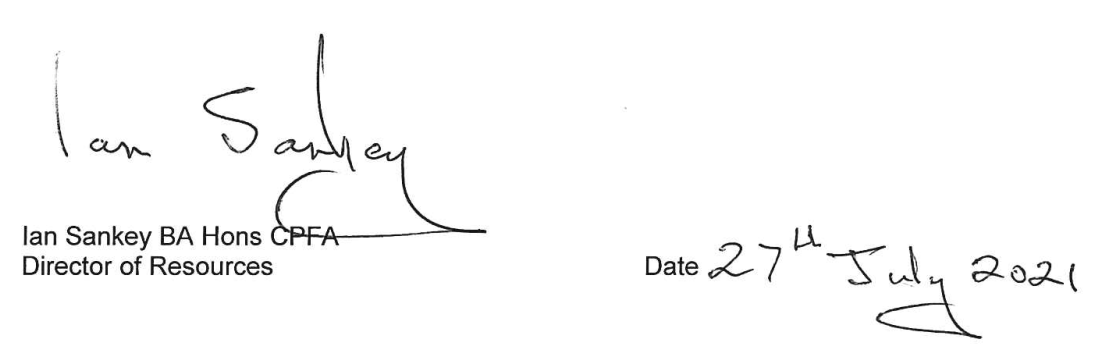 Audit report to be issued upon conclusion of the audit of the Statement of AccountsAudit report to be issued upon conclusion of the audit of the Statement of AccountsAudit report to be issued upon conclusion of the audit of the Statement of AccountsGeneral PrinciplesThe Statement of Accounts summarises the council’s transactions for the 2020/21 financial year and its financial position at the end of that year. The council is required to prepare an annual Statement of Accounts by the Accounts and Audit Regulations 2015, and those Regulations require the Statement of Accounts to be prepared in accordance with proper accounting practices. These accounting practices under Section 21 of the Local Government 2003 Act comprise primarily the Code of Practice on Local Authority Accounting in the United Kingdom 2020/21, supported by International Financial Reporting Standards (IFRS). The accounting convention adopted in the Statement of Accounts is principally historical cost, modified by the revaluation of certain categories of non current assets and financial instruments.The concept of a going concern assumes that the functions of the Council will continue in operational existence for the foreseeable future. The provisions in the Code (Code Of Practice On Local Authority Accounting In The United Kingdom 2020/21) in respect of going concern reporting requirements reflect the economic and statutory environment in which the Council operates.    The COVID 19 pandemic has had an unprecedented impact on the UK economy with substantial falls in Gross Domestic Product. The length and extent of the economic impact remains uncertain however the finances of all local authorities have been adversely affected and these effects are likely to continue post 2021/22. In recognition of these pressures the government put in place a significant programme of financial assistance for councils in 2020/21.  Grants received by the council from central government to help mitigate the impact of the pandemic included £2.268m in respect of expenditure pressures while grants to cover income losses during 2020/21 totalled £0.687m.  A further £0.100m in respect of lost income is anticipated in relation to 2021/22.  The pandemic continues to put pressures on the council’s 2021/22 budget in terms of both lost income and increased expenditure. The latter relates to both the increased cost of maintaining the council’s own services and the cost of responding to government initiatives aimed at alleviating the economic consequences of the pandemic. The reduction in income relates principally to the decline in fees and charges for services although it is anticipated that reduced collection rates for business rates and council tax will also have a negative impact on the council’s finances. The financial support from government in 2020/21 is currently only for the first quarter of the financial year and further assistance is not anticipated.  Despite the pandemic the grants received from central government and the council’s prudent reserve policy enabled the council to set aside £650,000 from the General Fund in 2021/22 to help alleviate the one-off financial pressures arising from the impact of the pandemic in 2021/22.  In addition a further £500,000 was set aside by way of contingency to deal with unexpected pressures. The council has also been able to produce a new sustainable three year financial plan.  Although this plan requires the council to achieve £0.977m of savings/additional income in 2022/23, based on the council’s previous record, this level of savings is considered achievable.  The council’s financial position is underpinned by its overall level of reserves.  At the 31st March 2020/21 the General Fund reserve was approximately £5.5m.  These reserves provide the council with the capacity to finance the delivery of services whilst the necessary net savings are achieved.  In accordance with the latest Medium Term Financial Forecast at the start of the 2023/24 financial year the General Fund balance is budgeted to be £3.943m which is nearly £2m above the minimum level.  The Council has also undertaken cash flow modelling through to September 2022 which demonstrates the Council’s ability to work within its Capital Financing Requirement and Cash management framework, with a minimum cash balance forecast during the period of £7m.  Taking all of the above into account, the council’s statutory accounts for 2020/21 have been prepared on a going concern basis. Prior Period Adjustments, Changes in Accounting Policies and Estimates and ErrorsPrior period adjustments may arise as a result of a change in accounting policies or to correct a material error. Changes in accounting estimates are accounted for prospectively in the current and future years affected by the change and do not give rise to a prior period adjustment.Changes in accounting policies are only made when required by proper accounting practices or the change provides more reliable or relevant information about the effect of transactions, other events and conditions on the council’s financial position or financial performance. When a change is made, it is applied retrospectively (unless stated otherwise) by adjusting opening balances and comparative amounts for the period as if the new policy had always been applied.Material errors discovered in prior period figures are corrected retrospectively by amending opening balances and comparative amounts for the prior period.Revenue and Expenditure RecognitionRevenue is the gross inflow of economic benefits, cash receivables or other assets, arising from the ordinary operating activities of the council, such as sales of goods, sales of services and interest. Revenue is recognised and accounted for, in accordance with IAS 18: Revenue, in the year that it takes place, not simply when cash payments are made or received. In particular:Revenue from the sale of goods is recognised when the council transfers the significant risks and rewards of ownership to the purchaser and it is probable that economic benefits or service potential associated with the transaction will flow to the council.Revenue from the provision of services is recognised when the council can measure reliably the percentage completion of the transaction and it is probable that economic benefits or service potential associated with the transaction will flow to the council.Supplies are recorded as expenditure when they are consumed.  Where there is a gap between the date supplies are received and their consumption, they are carried as inventories in the Balance Sheet.Expenses in relation to services received (including services provided by employees) are recorded as expenditure when the services are received rather when payments are made.Interest receivable on investments is accounted for as income on the basis of the effective interest rate for the relevant financial instrument rather than the cash flows fixed or determined by the contract.Where revenue and expenditure have been recognised but cash has not been received or paid, a debtor or creditor for the relevant amount is recorded in the Balance Sheet. Where debts may not be settled, the balance of debtors is written down and a charge made to revenue for the income that may not be collected.Revenue from business rates is recognised on a full accruals basis. The surplus or deficit on the Collection Fund is allocated in full between Erewash Borough Council (the billing authority) and the precepting authorities at the end of the year, even though it will be distributed to, or recovered from, the relevant authorities in a subsequent financial year. The difference between the accrued income included in the Comprehensive Income and Expenditure Statement and the estimated income share or demand, is reversed out via the Movement in Reserves Statement, and transferred to the Collection Fund Adjustment Account. The Balance Sheet now reflects the Council’s share of debtor/creditor balances in respect of income collectable from ratepayers along with balances due to central government and the major preceptors.Fair Value MeasurementThe council measures some of its non-financial assets such as surplus assets and investment properties at fair value at each reporting date. Fair value is the price that would be received to sell an asset or paid to transfer a liability in an ordinary transaction between market participants at the measurement date. The fair value measurement assumes that the transaction to sell the asset or transfer the liability takes place either:	a) in the principal market for the asset or liability, or	b) in the absence of a principal market, in the most advantageous market for the asset or liability.The council measures the fair value of an asset or liability using the assumptions that market participants would use when pricing the asset or liability, assuming that market participants act in their economic best interest.When measuring the fair value of a non-financial asset, the authority takes into account a market participant’s ability to generate economic benefits by using the asset in its highest and best use or by selling it to another market participant that would use the asset in its highest and best use.The council uses external valuers to provide a valuation of its assets and liabilities in line with the highest and best use definition within the accounting standard. The highest and best use of the asset or liability being valued is considered from the perspective of a market participant.Inputs to the valuation techniques in respect of the council’s fair value measurement of its assets and liabilities are categorised within the fair value hierarchy as follows:Level 1 – quoted prices (unadjusted) in active markets for identical assets or liabilities that the authority can access at the measurement date.Level 2 – inputs other than quoted prices included within Level 1 that are observable for the asset or liability, either directly or indirectly.Level 3 – unobservable inputs for the asset or liability.Property, Plant and Equipment Property, plant and equipment are tangible assets (i.e. assets with physical substance) that are held for use in the supply of goods and services, for administrative purposes and are expected to be used during more than one financial year. Only land and property transactions costing more than £10,000 and £3,500 in respect of the acquisition of vehicles, plant and equipment have been capitalised. Any costs below these limits are not considered to be material and are not capitalised so they do not obscure the fair presentation of the financial position.RecognitionExpenditure on the acquisition, creation or enhancement of Property, Plant and Equipment is capitalised on an accruals basis, provided that it is probable that the future economic benefits or service potential associated with the item will flow to the council and the cost of the item can be measured reliably.Expenditure that maintains but does not add to an asset’s potential to deliver future economic benefits or service potential (i.e. repairs and maintenance) is charged as an expense when it is incurred to the relevant service segment in the Comprehensive Income and Expenditure Statement.Where a component is replaced or enhanced, the carrying amount of the old component is derecognised to avoid double counting and the new component reflected in the carrying amount, subject to the recognition principles, as set out above, being met. MeasurementAn item of property, plant and equipment is initially measured at cost, comprising: the purchase price;any costs attributable to bringing the asset to the location and condition necessary for it to be capable of operating in the manner intended by management; the initial estimate of the costs of dismantling and removing the item and restoring it at the site on which it is located.The cost of property, plant and equipment acquired other than by purchase is deemed to be its fair value, unless the acquisition does not have commercial substance, in which case, where an asset is acquired via an exchange, the cost of the acquisition is the carrying amount of the asset given up by the council. Donated assets are measured initially at fair value. The difference between fair value and any consideration paid is credited to the Taxation and Non-specific Grant Income line of the Comprehensive Income and Expenditure Statement, unless the donation has been made conditionally. Until conditions are satisfied, the gain is held in the Donated Assets Account. Where gains are credited to the Comprehensive Income and Expenditure Statement, they are reversed out of the General Fund Balance to the Capital Adjustment Account in the Movement in Reserves Statement.Subsequently, items of property, plant and equipment are carried in the Balance Sheet using the following measurement bases: Land and buildings: Fair value (the amount that would be paid for land and buildings in their existing use);Items of a specialised nature (where no market-based evidence is available): Depreciated replacement cost;Infrastructure assets and community assets: Depreciated historical cost;Non-property assets with short useful lives and/or low values:  Depreciated historical cost;All other classes of property, plant and equipment: Fair value (the amount for which an asset could be exchanged in an arms-length transaction).
Where non-property assets have short useful lives or low values (or both), depreciated historical cost is used as a proxy for fair value.All items within a class of property, plant and equipment are revalued simultaneously to avoid selective revaluations and are revalued at intervals of no more than five years.  Valuations are undertaken on a rolling basis by professionally qualified valuers who also consider the valuation of assets not being revalued to ensure valuations are kept up to date. Where the carrying amount of an item of property, plant and equipment is increased as a result of a revaluation, the increase is recognised in the Revaluation Reserve, unless the increase is reversing an impairment loss or a revaluation decrease on the same asset, previously charged to the Comprehensive Income and Expenditure Statement. Where decreases in value are identified, they are accounted for by:where there is a balance of revaluation gains for the asset in the Revaluation Reserve, the carrying amount of the asset is written down against the balance (up to the amount of the accumulated gains); where there is no balance in the Revaluation Reserve or an insufficient balance, the carrying amount of the asset is written down against the relevant service line(s) in the Comprehensive Income and Expenditure Statement.The Revaluation Reserve contains revaluation gains recognised since 1 April 2007 only, the date of its formal implementation. Gains arising before that date have been consolidated into the Capital Adjustment Account.ImpairmentAssets are assessed at each year end as to whether there is any indication that an item of property, plant and equipment may be impaired. Where indications exist and any possible differences are estimated to be material, the recoverable amount of the asset is estimated and, where this is less than the carrying amount of the asset, an impairment loss is recognised for the shortfall.Where impairment losses are identified, they are accounted for by:where there is a balance of revaluation gains for the asset in the Revaluation Reserve, the carrying amount of the asset is written down against the balance (up to the amount of the accumulated gains);where there is no balance in the Revaluation Reserve or an insufficient balance, the carrying amount of the asset is written down against the relevant service line(s) in the Comprehensive Income and Expenditure Statement.Where an impairment loss is subsequently reversed, the reversal is credited to the relevant service line(s) in the Comprehensive Income and Expenditure Statement, up to the amount of the original loss, adjusted for depreciation that would have been charged if the loss had not been recognised. Any excess of the impairment loss reversed above this carrying amount is charged to the Revaluation Reserve.DepreciationDepreciation applies to all items of property, plant and equipment with the exception of assets under construction, community assets and land without a determinable finite useful life.  The methods of depreciation that reflect the pattern in which the future economic benefits or service potential of different items of property, plant and equipment are expected to be consumed, are determined as follows:buildings (including components): Straight-line allocation over the life of the property (between 7 and 81 years);vehicles, plant and equipment: Straight-line allocation over the life of the asset (between 2 and 25 years);infrastructure: Straight-line allocation over the life of asset (between 10 and 20 years);community assets: Not depreciated as their life is non-determinable;land, surplus assets not held for sale (land) and assets under construction: are not depreciated;surplus assets not held for sale (property): Straight-line allocation over the life of the property (between 10 and 45 years).Items of property, plant and equipment are not depreciated until they become available for use (i.e. when the asset is in the location and condition necessary for it to be capable of operating in the manner intended by management). Depreciation ceases at the earlier of the date that items of property, plant and equipment are classified as held for sale and the date they are derecognised.Each major component of an item of property, plant and equipment whose cost is significant in relation to the total cost of the item is depreciated separately and has its own useful life.  The Council deems “significant” to be assets with a total valuation of over £200,000, therefore assets less than this are not componentised.  The residual value of an item of property, plant and equipment, its useful life and depreciation method are, as a minimum, reviewed at each financial year end and, if expectations differ from previous reviews or there has been a significant change in the pattern of consumption of the future economic benefits or service potential, the change is accounted for as a change in accounting estimate. Revaluation gains are also depreciated, with an amount equal to the difference between current value depreciation charged on assets and the depreciation that would have been chargeable based on the historical cost being transferred each year from the Revaluation Reserve to the Capital Adjustment Account.DerecognitionThe carrying amount of an item of property, plant and equipment is derecognised on disposal or when no future economic benefits or service potential are expected from its use or disposal. The gain or loss arising from derecognition is the difference between the net disposal proceeds (if any) and the asset’s carrying amount and is included in the Comprehensive Income and Expenditure Statement.  Heritage Assets These are assets with historical, artistic, scientific, technological, geophysical or environmental qualities held and maintained for their contribution to knowledge and culture.The council holds a range of Heritage Assets:Civic regalia – comprises the various chains of office associated with the ceremonial functions of the council and the office of mayor (including deputies);Art collection – This includes collections which have been donated from various sources over a number of years;Monuments and other assets – This covers a range of items including a fountain and ornamental gates that are considered significant to the heritage of the borough.Civic regalia are held on the balance sheet at insurance value and the art collection is held at market value where available, but if not, insurance value.  All the council’s heritage assets are considered to have an indefinite life and therefore depreciation is not charged. The civic regalia and art collection are revalued at intervals of no more than five years.Investment PropertyInvestment properties are those that are used solely to earn rentals and/or for capital appreciation. The definition is not met if the property is used in any way to facilitate the delivery of services or production of goods or is held for sale. Investment properties are measured initially at cost and subsequently at fair value, based on the amount at which the asset could be exchanged between knowledgeable parties at arms-length. Properties are not depreciated but are revalued according to market conditions.A gain or loss arising from a change in the fair value of an investment property is credited or debited in the Financing and Investment Income and Expenditure line in the Comprehensive Income and Expenditure Statement. The same treatment applies to a gain or loss on the disposal of an investment property.Rentals received in relation to investment properties are credited to the Financing and Investment Income and Expenditure line in the Comprehensive Income and Expenditure Statement reflecting a gain for the General Fund Balance. However, revaluation and disposal gains and losses are not permitted, by statutory arrangements, to have an impact on the General Fund Balance. The gains and losses are therefore reversed out of the General Fund Balance in the Movement in Reserves Statement and posted to the Capital Adjustment Account and (for any sale proceeds greater than £10,000) the Capital Receipts Reserve.Intangible AssetsAn intangible asset is an identifiable non-monetary asset without physical substance. It is controlled by the council as a result of past events and it is capitalised when it is expected that future economic benefits or service potential will flow from the intangible asset to the council. The most common class of intangible asset in local authorities is computer software. Intangible assets are measured initially at cost and carried at amortised cost. The depreciable amount of an intangible asset with a finite useful life is amortised over its useful life to the relevant service line(s) in the Comprehensive Income and Expenditure Statement. An asset is tested for impairment whenever there is an indication that the asset might be impaired – any losses recognised are posted to the relevant service line(s) in the Comprehensive Income and Expenditure Statement. Any gain or loss arising on the disposal or abandonment of an intangible asset is posted to the Other Operating Expenditure line in the Comprehensive Income and Expenditure Statement.The amortisation method used reflects the expected pattern of use of the economic benefits. If the pattern cannot be determined reliably, the straight-line method is used. The amortisation period and method is reviewed at least at the end of each reporting period.  An intangible asset with an indefinite life is not amortised, but is tested for impairment annually and any losses are charged to the relevant service lines in the Comprehensive Income and Expenditure Statement. The useful life of the asset is reviewed annually. Where expenditure on intangible assets qualifies as capital expenditure for statutory purposes, amortisation, impairment losses and disposal gains and losses are not permitted to have an impact on the General Fund Balance. The gains and losses are therefore reversed out of the General Fund Balance in the Movement in Reserves Statement and posted to the Capital Adjustment Account and (for any sale proceeds greater than £10,000) the Usable Capital Receipts Reserve.
Revenue Expenditure Funded from Capital under Statute (REFCUS)Expenditure incurred during the year that may be capitalised under statutory provisions but that does not result in the creation of a non-current asset has been charged as expenditure to the relevant service in the Comprehensive Income and Expenditure Statement in the year. Where the council has determined to meet the cost of this expenditure from existing capital resources or by borrowing, a transfer in the Movement in Reserves Statement from the General Fund Balance to the Capital Adjustment Account then reverses out the amounts charged so that there is no impact on the level of council tax.Charges to Revenue for Non-Current AssetsServices, support services and trading accounts are debited with the following amounts to record the cost of holding non-current assets during the year:depreciation attributable to the asset used by the relevant service:revaluation and impairment losses on assets used by the service where there are no accumulated gains in the Revaluation Reserve against which the losses can be written off;amortisation of intangible assets attributable to the service.The council is not required to raise council tax to fund depreciation, revaluation and impairment losses or amortisation. Depreciation, revaluation and impairment losses and amortisations are therefore removed by the contribution in the General Fund Balance by way of an adjusting transaction between the Capital Adjustment Account and the Movement in Reserves Statement. InventoriesInventories are included in the Balance Sheet at the lower of cost and net realisable value.The cost of inventories comprises all costs of purchase, costs of conversion and other costs incurred in bringing the inventories to their present location and condition.DebtorsDebtors are not recognised when the council becomes committed to supply goods or services, but when the ordered goods or services have actually been delivered or rendered. Debtors are recognised and measured at fair value of the consideration receivable when revenue has been recognised.The council is required to distinguish between long term debtors (payable for periods of more than one year) and short term debtors (payable within one year).Assets Held For SaleWhen it becomes probable that the carrying amount of an asset will be recovered principally through a sale transaction rather than through its continuing use, it is reclassified as an asset held for sale. Cash and Cash EquivalentsCash is represented by cash in hand and deposits with any financial institution repayable without penalty on notice of not more than twenty four hours.  Cash equivalents are highly liquid investments held for the purpose of meeting short-term cash commitments rather than for investment or other purposes that are readily convertible to known amounts of cash with insignificant risk of change in value.CreditorsCreditors are not recognised when the council becomes committed to purchase the goods or services, but when the ordered goods or services have been delivered or rendered. Creditors are recognised at fair value of the consideration payable.The council is required to distinguish between long term creditors (payable for periods of more than one year) and short term creditors (payable within one year).Provisions, Contingent Liabilities and Contingent AssetsProvisionsProvisions are made where an event has taken place that gives the council a legal or constructive obligation that probably requires settlement by a transfer of economic benefits or service potential, and a reliable estimate can be made of the amount of the obligation. Provisions are charged as an expense to the appropriate service line in the Comprehensive Income and Expenditure Statement in the year in which the council becomes aware of the obligation, and are measured at the best estimate at the Balance Sheet date of the expenditure required to settle the obligation, taking into account relevant risks and uncertainties.When payments are eventually made, they are charged to the provision carried in the Balance Sheet. Estimated settlements are reviewed at 31st March each year. Where it becomes less than probable that a transfer of economic benefits will be required or a lower than anticipated settlement is made, the provision is reversed and recognised as income for the relevant service.Where some or all of the payment required to settle a provision is expected to be recovered from a third party, the reimbursement is only recognised as income for the relevant service if it is certain that it will be received when the council settles the obligation.Contingent LiabilitiesA contingent liability arises where an event has taken place that gives the council a possible obligation whose existence will only be confirmed by the occurrence or otherwise of uncertain future events, not wholly within the control of the council.  A contingent liability may also arise in circumstances where a provision would otherwise be made but either it is not probable that an outflow of resources will be required or the amount of the obligation cannot be measured reliably.A contingent liability is not recognised in the Balance Sheet but is disclosed as a note to the Statement of Accounts.Contingent AssetsA contingent asset arises where an event has taken place that gives the council a possible asset whose existence will only be confirmed by the occurrence or otherwise of uncertain future events, not wholly within the control of the council.A contingent asset is not recognised in the Balance Sheet but is disclosed as a note to the Statement of Accounts where it is probable that there will be an inflow of economic benefits or service potential. ReservesThe council sets aside specific amounts as reserves for future policy purposes or to cover contingencies. Reserves are created by appropriating amounts out of the General Fund Balance in the Movement in Reserves Statement. When expenditure to be financed from a reserve is incurred, it is charged to the appropriate service in that year to score against the Surplus or Deficit on the Provision of Services in the Comprehensive Income and Expenditure Statement. The reserve is then appropriated back into the General Fund Balance in the Movement in Reserves Statement so that there is no net charge against council tax for the expenditure.Certain reserves are kept to manage the accounting processes for non-current assets, financial instruments, retirement, and employee benefits and do not represent usable resources for the council. Financial Instruments A financial instrument is any contract that gives rise to a financial liability of one entity and a financial asset of another entity. The term ‘financial instrument’ therefore covers both financial liabilities and financial assets.  Typical financial liabilities include creditors, borrowings and financial guarantees. Typical financial assets include bank deposits, debtors, loans receivable and advances.Financial LiabilitiesA financial liability is recognised on the Balance Sheet when the council becomes a party to the contractual provisions of a financial instrument and is initially measured at fair value and carried at amortised cost. Annual charges to the Financing and Investment Income and Expenditure line in the Comprehensive Income and Expenditure Statement for interest payable are based on the carrying amount of the liability, multiplied by the effective rate of interest for the instrument. The effective rate of interest is the rate that exactly discounts estimated future cash payments over the life of the instrument to the amount at which it was originally recognised.Derecognition is the term used for the removal of a liability from the Balance Sheet. A financial liability is derecognised when it is extinguished – i.e. when the obligation specified in the contract is discharged or cancelled or expires.Financial AssetsFinancial assets are classified based on a classification and measurement approach that reflects the business model for holding the financial assets and their cash flow characteristics. There are three main classes of financial assets measured at:Amortised cost,Fair value through profit or loss (FVPL), andFair value through other comprehensive income (FVOCI).Financial Assets Measured at Amortised CostFinancial assets measured at amortised cost are recognised on the Balance Sheet when the council becomes a party to the contractual provisions of a financial instrument and are initially measured at fair value. They are subsequently measured at their amortised cost. Annual credits to the Financing and Investment Income and Expenditure line in the Comprehensive Income and Expenditure Statement for interest receivable are based on the carrying amount of the asset multiplied by the effective rate of interest for the instrument. For the financial assets held by the council, this means that the amount presented in the Balance Sheet is the outstanding principal receivable (plus accrued interest) and interest is credited to the Comprehensive Income and Expenditure Statement is the amount receivable for the year in the loan agreement.However, the council has made a number of loans to employees in the form of car loans or bike loans at less than market rate (soft loans). The present value of the interest foregone is not material so no adjustments to the Statement of Accounts are made for this. Any gains or losses that arise on the derecognition of a loan and receivable asset are credited or debited to the Financing and Investment Income and Expenditure line in the Comprehensive Income and Expenditure Statement.Expected Credit Loss ModelThe council recognises expected credit losses on all of its financial assets held at amortised cost either on a 12-month or lifetime basis. The expected credit loss model also applies to lease receivables and contract assets. Only lifetime losses are recognised for trade receivables (debtors) held by the council.Impairment losses are calculated to reflect the expectation that future cash flows might not take place because the borrower could default on their obligations. Credit risk plays a crucial part in assessing losses. Where risk has increased significantly since an instrument was initially recognised, losses are assessed on a lifetime basis. Where risk has not increased significantly or remains low, losses are assessed on the basis of 12-month expected losses.Financial Assets Measured at Fair Value through Profit or LossFinancial Assets that are measured at fair value through profit or loss are recognised on the Balance Sheet when the council becomes a party to the contractual provisions of the financial instrument and are initially measured and carried at fair value. Fair value gains and losses are recognised as they arrive in the Surplus or Deficit on the Provision of Services. The council does not hold any financial assets that are measured at fair value through profit and loss.Government Grants and ContributionsWhether paid on account, by instalments or in arrears, government grants and third party contributions and donations are recognised as due to the council when there is reasonable assurance that:the council will comply with the conditions attached to the payments, and;the grants or contributions will be received.Amounts recognised as due to the council are not credited to the Comprehensive Income and Expenditure Statement until conditions attached to the grant or contribution have been satisfied. Conditions are stipulations that specify that the future economic benefits or service potential embodied in the asset in the form of the grant or contribution are required to be consumed by the recipient as specified, or future economic benefits or service potential must be returned to the transferor.Monies advanced as grants and contributions for which conditions have not been satisfied are carried in the Balance Sheet as creditors. When conditions are satisfied, the grant or contribution is credited to the relevant service line (attributable revenue grants and contributions) or Taxation and Non-Specific Income (non-ring fenced revenue grants and all capital grants) in the Comprehensive Income and Expenditure Statement.Where capital grants and contributions are credited to the Comprehensive Income and Expenditure Statement, they are reversed out of the General Fund Balance in the Movement in Reserves Statement. Where the grant has yet to be used to finance capital expenditure, it is posted to the Capital Grants Unapplied Account. Amounts in the Capital Grants Unapplied Account are transferred to the Capital Adjustment Account once they have been applied to fund capital expenditure.LeasesLeases are classified as finance leases where the term of the lease transfers substantially all the risks and rewards incidental to the ownership of a leased item of property, plant or equipment from the lessor or the lessee. All other leases are classified as operating leases.Where a lease covers both land and buildings, the land and buildings elements are considered separately for classification.Arrangements Containing a LeaseAn arrangement comprising a transaction  that does not take the legal form of a lease but conveys a right to use an item of property, plant and equipment in return for a payment or series of payments, may be accounted for as though the arrangement is, or contains, a lease. Determining whether an arrangement is, or contains, a lease is based on the substance of the arrangement at inception and requires an assessment as to whether its fulfilment is dependent on the use of a specific asset and conveys a right to use the asset. If it is determined that an arrangement is, or contains, a lease, the lease is classified as a finance lease or an operating lease, as appropriate.The Council as LesseeOperating LeasesRentals paid under operating leases are charged to the Comprehensive Income and Expenditure Statement as an expense of the services benefitting from use of the leased property, plant or equipment. Charges are made on a straight-line basis over the life of the lease, even if this does not match the patterns of payments (e.g. there is a rent free period at the commencement of the lease).The Council as LessorOperating LeasesWhere the council grants an operating lease over a property or an item of plant or equipment, the asset is retained in the Balance Sheet. Rental income is credited to the Other Operating Expenditure line in the Comprehensive Income and Expenditure Statement. Credits are made on a straight line basis over the life of the lease even if this does not match the pattern of payments (e.g. there is a premium paid at the commencement of the lease). Initial direct costs incurred in negotiating and arranging the lease are added to the carrying amount of the relevant asset and charged as an expense over the lease term on the basis of rental income. The depreciation policy for depreciable leased items of property, plant and equipment is consistent with the depreciation policy for other similar assets.Overheads and Support ServicesThe cost of overheads and support services are charged to service segments in accordance with the authority’s arrangements for accountability and financial performance.Joint OperationsJoint operations are arrangements where the parties that have joint control of the arrangement have rights to the assets and obligations for the liabilities relating to the arrangement. The activities undertaken by the council in conjunction with other joint operators involve the use of assets and resources of those joint operators. In relation to its interest in a joint operation, the council as a joint operator recognises:its assets, including its share of any assets held jointly;its liabilities, including its share of any liabilities incurred jointly;its revenue from the sale of its share of the output arising from the joint operation;its expenses, including its share of any expenses incurred jointly.VATVAT payable is included as an expense only to the extent that it is not recoverable from Her Majesty’s Revenue and Customs. VAT receivable is excluded from income.Employee Benefits Benefits Payable During EmploymentShort-term employee benefits (other than termination benefits) are those due to be settled wholly within 12 months after the end of the reporting period. They include such benefits as wages and salaries, paid annual leave and paid sick leave and non-monetary benefits (i.e. benefits in kind) for current employees and are recognised as an expense for services in the year in which the employee renders service to the council.An accrual is made for accumulating compensated absences, which are the cost of holiday entitlements (or any form of leave, e.g. time off in lieu) earned by employees but not taken before the year end which employees can carry forward into the next financial year. The accrual is made at the wage and salary rates applicable in the following accounting year, being the period in which the employee takes the benefit. The accrual is charged to Surplus or Deficit on the Provision of Services, but then reversed out through the Movement in Reserves Statement so that holiday benefits are charged to revenue in the financial year in which the holiday absence occurs.Termination BenefitsTermination benefits are amounts payable as a result of a decision by the council to terminate an officer’s employment before the normal retirement date or an officer’s decision to accept voluntary redundancy in exchange for those benefits. Termination benefits are charged on an accruals basis to the appropriate service segment in the Comprehensive income and Expenditure Statement at the earlier of when the council can no longer withdraw the offer of those benefits or when the council recognises costs for a restructuring.Where termination benefits involve the enhancement of pensions, statutory provisions require the General Fund Balance to be charged with the amount payable by the council to the pension fund or pensioner in the year, not the amount calculated according to the relevant accounting standards. In the Movement in Reserves Statement, appropriations are required to and from the Pensions Reserve to remove the notional debits and credits for pension enhancement termination benefits and replace them with debits for the cash paid to the pension fund and pensioners and any such amounts payable but unpaid at the year end.Post-Employment BenefitsEmployees of the council are members of The Local Government Pensions Scheme which is accounted for as a defined benefit scheme. The liabilities of the Derbyshire County Council and Nottinghamshire County Council pension fund attributable to the council are included in the Balance Sheet on an actuarial basis using the projected unit method – an assessment of the future payments that will be made in relation to retirement benefits earned to date by employees, based on assumptions about mortality rates, employees turnover rates, etc. and projected earnings for current employees.Liabilities are discounted to their value at current prices using a discount rate determined by reference to market yields at the Balance Sheet date on high quality corporate bonds. The currency and term of the corporate bonds are consistent with the currency and estimated term of the post-employment benefit obligations. The interest cost is computed by multiplying the discount rate as determined at the start of the period by the present value of the defined benefit obligation throughout that period, taking account of any material changes in the obligation.The assets of the Derbyshire County Council and Nottinghamshire County Council pension fund attributable to the council are included in the Balance Sheet at their fair value at their fair value. The fair value of scheme assets is deducted in determining the defined benefit liability. When no market price is available, the fair value of scheme assets is estimated by discounting expected future cash flows using a discount rate that reflects both the risk associated with the scheme assets and the maturity or expected disposal date of those assets. Scheme assets exclude unpaid contributions due from the council to the fund and are reduced by any liabilities of the fund that do not relate to employee benefits, for example, trade and other payables and liabilities resulting from derivative financial instruments.The change in the net pension’s liability is analysed into the following components:Service Cost comprising:Current service cost – the increase in liabilities as a result of years of service earned this year, allocated in the Comprehensive Income and Expenditure Statement to the services for which the employee worked.Past service cost – the increase in liabilities as a result of a scheme amendment or curtailment whose effect relates to years of service earned in earlier years, debited to the Surplus or Deficit on the Provision of Services in the Comprehensive Income and Expenditure Statement.Net interest on the net defined benefit liability (asset), i.e. net interest expense for the council – the change during the period in the net defined benefit liability (asset) that arises from the passage of time is charged to the Financing and Investment Income and Expenditure line of the Comprehensive Income and Expenditure Statement. This is calculated by applying the discount rate used to measure the defined benefit liability (asset) at the beginning of the period, taking into account any changes in the net defined benefit liability (asset) during the period as a result of contribution and benefit payments.Re-measurements comprising:The return on plan assets – excluding amounts included in net interest on the net defined benefit liability (asset), is charged to the Pensions Reserve as Other Comprehensive Income and Expenditure.Actuarial gains and losses – changes in the net position liability that arise because events have not coincided with assumptions made at the last actuarial valuation or because the actuaries have updated their assumptions, are charged to the Pensions Reserve as Other Comprehensive Income and Expenditure.Contributions Paid:Cash paid as employer’s contributions to the pension fund in settlement of liabilities; not accounted for as an expense.In relation to retirement benefits, statutory provisions require the General Fund Balance to be charged with the amount payable by the council to the pension fund or directly to pensioners in the year, not the amount calculated according to the relevant accounting standards. In the Movement in Reserves Statement, this means that transfers to and from the Pensions Reserve to remove the notional debits and credits for retirement benefits are replaced with debits for the cash paid to the pension fund and pensioners and any such amounts payable but unpaid at the year end. The negative balance that arises on the Pension reserve thereby measures the beneficial impact to the General Fund of being required to account for retirement benefits on the basis of cash flows rather than as benefits are earned by employees.Discretionary BenefitsThe council also has restricted powers to make discretionary awards of retirement benefits in the event of early retirements. Any liabilities estimated to arise as a result of an award to any member of staff are accrued in the year of the decision to make the award and accounted for using the same policies as are applied to the Local Government Pension Scheme.Exceptional ItemsWhen items of income and expense are material, their nature and amount are disclosed separately, either on the face of the Comprehensive Income and Expenditure Statement or as a Note to the Statement of Accounts, depending on how significant the items are to an understanding of the council’s financial performance.Events after the Balance Sheet DateEvents after the Balance Sheet date are those events, both favourable and unfavourable, that occur between the end of the reporting period and the date when the Statement of Accounts is authorised for issue. Two types of event can be identified:those that provide evidence of conditions that existed at the end of the reporting period. The Statement of Accounts is adjusted to reflect such events.those that are indicative of conditions that arose after the reporting period. The Statement of Accounts is not adjusted to reflect such events, but where a category of events would have a material effect, disclosure is made as a Note to the Statement of Accounts of the nature of the events and their estimated financial effect.Events taking place after the date of authorisation for issue are not reflected in the Statement of Accounts.The council is required to disclose information relating to the impact of an accounting change on the financial statements as a result of the adoption by the Code of a new standard that has been issued, but is not yet required to be adopted by the council. Full adoption will be required for the 2021/22 financial statements. However, the council is required to make a disclosure in the 2020/21 financial statements of the estimated effect of the standard.Amendments to IFRS 4 – Insurance ContractsThe amendments to IFRS 4 requires additional disclosures that allow users to understand the nature and extent of risks arising from the Interbank offer rates reform to which the entity is exposed to and how the entity manages those risks. It is anticipated that the amendments to IFRS 4 are unlikely to have an impact on the council’s financial statements.Amendments to IFRS 7 – Financial Instruments: DisclosuresIFRS 7 is also effected by the interbank offer rates reform and therefore also requires additional disclosures that allow users to understand the nature and extent of risks arising from the Interbank offer rates reform to which the entity is exposed to and how the entity manages those risks. It is anticipated that the amendments to IFRS 7 are unlikely to have an impact on the council’s financial statements.Critical JudgementsIn applying the accounting policies the council has to make certain judgements about complex transactions or those involving uncertainty about future events. The critical judgements made in the Statement of Accounts are:There is a high degree of uncertainty about future levels of funding for local government. However, the council has determined that this uncertainty is not yet sufficient to provide an indication that the assets of the council might be impaired as a result of a need to close facilities and reduce levels of service provision.The depreciation periods applied to non-current assets are set out in the accounting policies section of the statement. There is a possibility that the actual depreciation differs from this so that there may be a misstatement in the accounts.The council has to take a judgement on when a potential future loss ceases to be a contingent liability and instead be matched by a provision in the Balance Sheet. An assessment is made by senior managers of the likelihood that events will come to fruition and at what point a provision should be made. Contingent liabilities are reviewed annually to assess the relevant treatment.The council holds a number of fixed assets for investment purposes. These are defined as assets which are held by the council solely to earn rentals or for capital appreciation or both. If any asset is held for these reasons but also for any additional purpose, then they have not been classified as investments.  Further details of the council's investment properties are included in note 12 page 62.Key Sources of Estimation UncertaintyThe Statement of Accounts contains estimated figures that are based on assumptions made by the council about the future or that are otherwise uncertain. Estimates are made taking into account historical experience, current trends and other relevant factors. However, because balances cannot be determined with certainty, actual results could be materially different from the assumptions and estimates.The items in the Balance Sheet at 31st March 2021 for which there is a significant risk of material adjustment in the forthcoming financial year are as follows:The Expenditure and Funding Analysis shows how annual expenditure is used and funded from resources (government grants, council tax and business rates) by the council in comparison with those resources consumed or earned by authorities in accordance with generally accepted accounting practices. It also shows how this expenditure is allocated for decision making purposes between the council’s directorates. Income and expenditure accounted for under generally accepted accounting practices is presented more fully in the Comprehensive Income and Expenditure Statement.Note 1 – Adjustments This column details transactions reported to Council Executive, but which are reported below Net Cost of Services in the Comprehensive Income and Expenditure Account. The transactions within Resources all relate to income, expenditure and changes in fair value of investment properties. The transactions within Non-directorate are in relation to interest income.Note 2 – Adjustments for Capital PurposesThis column adds in depreciation and impairment and revaluation gains and losses in the service line, and for:Other operating expenditure – adjusts for capital disposals with a transfer of income on disposals of assets and the amounts written off for those assets.Financing and investment income and expenditure – the statutory charges for capital financing and other revenue contributions are deducted from other income and expenditure as these are not chargeable under generally accepted accounting practices.Taxation and non-specific grant income and expenditure – capital grants are adjusted for income not chargeable under generally accepted accounting practices. Revenue grants are adjusted from those receivable in the year to those receivable without conditions or for which conditions were satisfied throughout the year. The taxation and non-specific grant income and expenditure line is credited with capital grants receivable in the year without conditions or for which conditions were satisfied in the year.Note 3 – Net Charge for Pension AdjustmentsNet change for the removal of pension contributions and the addition of IAS 19 Employee Benefits, pension related expenditure and income:For services this represents the removal of the employer pension contributions made by the council as allowed by statute and the replacement with current service costs and past service costs.For Financing and investment income and expenditure the net interest on the defined benefit liability is charged to the Comprehensive Income and Expenditure Statement.Note 4 – Other DifferencesOther differences between amounts debited/credited to the Comprehensive Income and Expenditure Statement and amounts payable/receivable to be recognised under statute:For Financing and investment income and expenditure the other differences column recognises adjustments to the General Fund for the timing differences for premiums and discounts.The charge under Taxation and non-specific grant income and expenditure represents the difference between what is chargeable under statutory regulations for council tax and non-domestic rates that was projected to be received at the start of the year and the income recognised under generally accepted accounting practices in the Code. This is a timing difference as any difference will be brought forward in future Surpluses or Deficits on the Collection Fund.This statement shows the accounting cost in the year of providing services in accordance with generally accepted accounting practices, rather than the amount to be funded from taxation. Councils raise taxation to cover expenditure in accordance with regulations; this may be different from the accounting cost. The taxation position is shown in both the Expenditure and Funding Analysis and the Movement in Reserves Statement.The Movement in Reserves Statement shows the movement from the start of the year to the end of the year on the different reserves held by the council, analysed into ‘usable reserves’ (i.e. those that can be applied to fund expenditure or reduce local taxation) and ‘other’ reserves. The Statement shows how the movements in year of the council’s reserves are broken down between gains and losses incurred in accordance with generally accepted accounting practices and the statutory adjustments required to return to the amounts chargeable to council tax for the year. The Net Increase/ Decrease line shows the statutory General Fund Balance movements in the year following those adjustments.Earmarked General Fund ReservesThe surplus on Business Rates Section 31 grants includes £4.268m of grant received by the council to compensate for the loss of Business Rate income as a result of the extended retail relief given to retail, hospitality and leisure businesses, and nursery providers to support them through the pandemic. The legislation that governs Collection Fund accounting means that the related deficit as a result of the loss of Business Rates income in-year will not be charged to the council’s General Fund until 2021/22. As a result, the £4.268m has been transferred to the Funding Risk Reserve and will be drawn down to offset the deficit in 2021/22; these resources are not available funds.Full details of the Movement in Reserves Statement are shown in note 5 to the financial statements on page 50.The Balance Sheet shows the value as at the Balance Sheet date of the assets and liabilities recognised by the council. The net assets of the council (assets less liabilities) are matched by the reserves held by the council. Reserves are reported in two categories. The first category of reserves are usable reserves, i.e. those reserves that the council may use to provide services, subject to the need to maintain a prudent level of reserves and any statutory limitations on their use. The second category of reserves is those that the council is not able to use to provide services. This category of reserves includes reserves that hold unrealised gains and losses (for example the Revaluation Reserve), where amounts would only become available to provide services if the assets are sold; and reserves that hold timing differences shown in the Movement in Reserves Statement line ‘Adjustments between accounting basis and funding basis under regulations’.The Cash Flow Statement shows the changes in cash and cash equivalents of the council during the reporting period. The Statement shows how the council generates and uses cash and cash equivalents by classifying cash flows as operating, investing and financing activities. The amount of net cash flows arising from operating activities is a key indicator of the extent to which the operations of the council are funded by way of taxation and grant income or from the recipients of the services provided by the council. Investing activities represent the extent to which cash outflows have been made for resources which are intended to contribute to the council’s future service delivery. Cash flows arising from financing activities are useful in predicting claims on future cash flows by providers of capital (i.e. borrowing) to the council.Full details of the above are shown in note 21 to the financial statements page 79.Events after the Balance Sheet DateThe unaudited Statement of Accounts was authorised for issue by the Director of Resources and Deputy Chief Executive on 27th July 2021. Events taking place after this date are not reflected in the Financial Statements or accompanying notes. When events taking place before this date provided information about conditions existing at 31st March 2021, the figures in the financial statements and accompanying notes have been adjusted in all material respects to reflect the impact of this information.Segmental Income and ExpenditureIncomeRevenue received from external customers on a segmental basis is analysed below:The Resources segment includes: £825,000 of income from planning and building control services; car parking income of £265,000; and greenspace and street scene income of £391,000. Community Services segment includes £1,275,000 from waste management. Non Directorate includes income from Bramcote Crematorium of £1,374,000.Income from external customers decreased by £300,000 in 2020/21 compared to 2019/20 largely due to the impact of COVID 19 across various services. The main reasons for the change are;£189,000 – reduction in car parking income due to lockdown reducing footfall.£125,000 – increase in recycling credits due to the rise in tonnages recycled from packaging, as a result of a move to more online purchases.£98,000 – reduction in income due to the cancellation of events, notably the West Park fireworks display and the Ilkeston Charter Fair.£86,000 – reduction in planning and building control income due to a decrease in demand.£48,000 – reduction in income from land searches due to lockdown restrictions on house moves.£45,000 – reduction in market income due to lock down restrictions impacting the number of markets held and reduced footfall.£200,000 – decrease in the share of the surplus from Bramcote Crematorium.£171,000 – increase in the operating income from Bramcote Crematorium.ExpenditureMaterial items of expenditure by segment are detailed in the table below.Income and Expenditure Analysed by NatureThe council’s expenditure and income is analysed as follows:*Included within Government grants and contributions is £2.874m of COVID discretionary grants received and accounted for under the principal arrangement. Corresponding expenditure of £2.874m for the distribution of the grants is included within other service expenses.Adjustments between Accounting Basis and Funding Basis Under RegulationsThis note details the adjustments that are made to the total Comprehensive Income and Expenditure Statement recognised by the council in the year, in accordance with proper accounting practice, to the resources that are specified by statutory provisions as being available to the council to meet future capital and revenue expenditure. The following sets out a description of the reserves that the adjustments are made against.General Fund BalanceThe General Fund is the statutory fund into which all the receipts of an authority are required to be paid, and out of which all liabilities of the council are to be met, except to the extent that statutory rules might provide otherwise. These rules can also specify the financial year in which liabilities and payments should impact on the General Fund Balance, which is not necessarily in accordance with proper accounting practice. The General Fund Balance therefore summarises the resources that the council is empowered statutorily to spend on its services or on capital investment (or the deficit of resources that the council is required to recover) at the end of the financial year. Usable Capital Receipts ReserveThe Usable Capital Receipts Reserve holds the proceeds from the disposal of land or other assets, which are restricted by statute from being used other than to fund new capital expenditure or to be set aside to finance historical capital expenditure. The balance on the reserve shows the resources that have yet to be applied for these purposes at the Balance Sheet date.Capital Grants UnappliedThe Capital Grants Unapplied (reserve) holds the grants and contributions received towards capital projects for which the council has met the conditions that would otherwise require repayment of the monies but which have yet to be applied to meet expenditure. The balance is restricted by grant terms as to the capital expenditure against which it can be applied and/or the financial year in which this can take place.5. Movement in ReservesNoteThe reserves relating to Bramcote Bereavement Joint Committee Services accounts have been consolidated into the council’s accounts. Further details of the movement on the reserves are shown in notes 6 and 7 to the financial statements on pages 52-57.6. Transfers to/from Earmarked ReservesThe table below shows the amounts set aside from the General Fund balance in earmarked reserves to provide financing for future expenditure, and amounts transferred from earmarked reserves to meet General Fund expenditure. It also shows any transfers to and from the General Fund in respect of capital reserves.*The £4.692m transfer to the Funding Risk reserve comprises of: £4.268m of Section 31 monies received in relation to business rate reliefs to be used against the NNDR Collection Fund deficit; £0.376m of Section 31 monies received in relation to discretionary council tax reliefs which will be utilised against council tax reliefs to be granted in 2021/22; and £0.048m of S31 income in relation to the COVID Council Tax Income Guarantee Scheme.7. Movement in Reserves Statement – Movement on Unusable ReservesRevaluation Reserve The Revaluation Reserve contains the gains made by the council arising from increases in the value of its property, plant and equipment, (and intangible assets). The balance is reduced when assets with accumulated gains are:revalued downwards or impaired and the gains are lost;used in the provision of services and the gains are consumed through depreciation, or;disposed of and the gains are realised.The Reserve only contains revaluation gains accumulated since 1st April 2007, the date that the Reserve was created. Accumulated gains arising before that date are consolidated into the balance on the Capital Adjustment Account.Capital Adjustment AccountThis account absorbs the timing differences arising from the different arrangements for accounting for the consumption of long-term assets and for financing the acquisition, construction or enhancement of those assets under statutory provisions. The account is debited with the cost of acquisition, construction or enhancement as depreciation; impairment losses and amortisations are charged to the Comprehensive Income and Expenditure Statement, with reconciling postings from the Revaluation Reserve to convert fair value figures to a historical cost basis. The account is credited with the amounts set aside by the council as finance for the costs of acquisition, construction and enhancement.The account also contains accumulated gains and losses on investment properties and gains recognised on donated assets that have yet to be consumed by the council. It also contains revaluation gains accumulated on property, plant and equipment before 1st April 2007, the date that the Revaluation Reserve was created to hold such gains.The following Note provides details of the sources of all the transactions posted to the Account, apart from those involving the Revaluation Reserve.Pensions ReserveThe Pensions Reserve absorbs the timing differences arising from the different arrangements of accounting for post-employment benefits and for funding benefits in accordance with statutory provisions. The council accounts for post employment benefits in the Comprehensive Income and Expenditure Statement as the benefits are earned by employees accruing years of service, updating the liabilities recognised to reflect inflation, changing assumptions and investment returns on any resources set aside to meet the costs. However, statutory arrangements require benefits earned to be financed as the council makes employer’s contributions to pension funds or eventually pays any pensions for which it is directly responsible. The debit balance on the Pensions Reserve therefore shows a substantial shortfall in the benefits earned by past and current employees and the resources the council has set aside to meet them. The statutory arrangements will ensure that funding will have been set aside by the time the benefits come to be paid.*The Erewash Borough Council 2020/21 opening balance has been adjusted to include an estimate of the impact in relation to the Goodwin ruling.Collection Fund Adjustment Account The Collection Fund Adjustment Account manages the differences arising from the recognition of the council tax and NNDR income in the Comprehensive Income and Expenditure Statement as it falls due from council tax and NNDR payers compared with the statutory arrangements for paying across amounts to the General Fund from the Collection Fund.Short-term Accumulating Compensated Absences Adjustment AccountThe Short-term Accumulating Compensated Absences Adjustment Account absorbs the differences that would otherwise have arisen on the General Fund balance from accruing for compensated absences earned but not taken  in the year, for example annual leave entitlement carried forward at 31st March. Statutory arrangements require that the impact on the General Fund balance is neutralised by transfers to or from the Account.8. Capital ExpenditureThe council's capital expenditure, on an accruals basis, including amounts owed but not paid during the financial year, have been analysed by type of asset and are set out below. The amounts also include revenue expenditure funded from capital under statute (REFCUS).9. Capital CommitmentsAt 31 March 2021, the council had entered into contracts totalling £0.798m (£0.543m 2019/20) to take place in 2021/22. The breakdown is as follows:10. Valuation of Non Current Assets and Long Term AssetsNon current assets are initially recognised at their cost of acquisition or purchase, plus any expenses directly attributable to bringing the asset to the location and condition necessary for it to be capable of operating in the manner intended. Subsequent valuation of assets is based on the following: Land and Buildings, and Vehicles, Plant and Equipment - fair value in existing use or historical cost;Infrastructure Assets, Community Assets and Assets under Construction - depreciated historic cost;Investment Properties - market value;Intangible Assets  - amortised historic cost.Plant, furniture and equipment that are normally regarded as forming part of the building service installation have been included in the property valuation figure. However, under International Financial Reporting Standard 16 Property, Plant and Equipment significant components within buildings are valued and depreciated separately from the rest of the structure.  Assets are only componentised if valued over £200,000 in total.  All valuations of non current assets are based upon a valuation exercise carried out by an external valuer, Guy Harbord of Wilks Head and Eves LLP, who is a member of the Royal Institute of Chartered Surveyors. To comply with IAS16 Property, Plant and Equipment if one asset is chosen to be revalued, then all assets within that category must be revalued i.e. if one car park is revalued then all car parks must be revalued. All of the Council’s assets will be revalued over a five year rolling programme.11. Movement on Property, Plant and Equipment The council carries out a rolling programme that ensures all Property, Plant and Equipment required to be measured at fair value is revalued at least every five years.12. Movement on Investment Properties, Assets Held for Sale, Intangible Assets and Heritage Assets Impairments (material items only)There were no material impairments during the year for both Operational and Non Operational Non Current Assets.Nature of Intangible AssetsThe Intangible Assets are all purchased computer software.Investment PropertyThe following amounts are shown in the Comprehensive Income and Expenditure Statement for Investment Properties:direct operating expenditure £69,521rental income - £210,391Fair Value HierarchyAll the council’s investment properties have been value assessed as Level 2 on the fair value hierarchy for valuation purposes (see Accounting Policy 4 Fair Value Measurement p16 for an explanation of the fair value levels).Valuation Techniques Used to Determine Level 2 Fair Value for Investment PropertyThe fair value of investment property has been measured using a market approach, which takes into account quoted prices for similar assets in active markets, existing lease terms and rentals, research into market evidence including market rental yields, the covenant strength for existing tenants, and data and market knowledge gained in managing the council’s investment asset portfolio. Market conditions are such that similar properties are actively purchased and sold and the level of observable inputs are significant, leading to the properties being categorised as level 2 on the fair value hierarchy.There has been no change in the valuation techniques used during the year for investment properties.13. Heritage Assets: Reconciliation of the Carrying Value There were no acquisitions, donations, disposals or impairments of heritage assets during 2020/21 or 2019/20. Art CollectionThe council’s collection of art is reported in the Balance Sheet at market value where available otherwise at the insurance valuation.  The council has a large art collection which has been donated from various sources including ‘The Howitt Bequest’.  Other donated collections include artists John Lally and Norman Whitehead.  Some of the collection is displayed publicly at the Erewash Museum and Long Eaton Civic Centre with the remainder in secure storage at Merlin Way.The art collection was last valued during 2017/18 on the basis of insurance value by Bonhams – independent valuers. Revaluations will be undertaken within a maximum period of 5 years, but will be assessed for impairment on an annual basis.  It is considered the collection has an indefinite life and therefore depreciation has not been charged.  Restoration is proposed to be carried out on the more important items in the collection in the near future.Civic RegaliaThe council’s civic regalia collection comprises the various chains of office associated with the ceremonial functions of the council and the office of mayor (including deputies), i.e. chains, pendants, mace etc.  Some of the items pre-date local government reorganisation in 1974 such as the Sterling Silver Flagons and the mayoral chain.  The collection (when not in use) is held in secure storage.The majority of the civic regalia was last valued during 2017/18. A few items which were not revalued in 2017/18 have been revalued during 2020/21 on the basis of insurance value by Thomas Fattorini Ltd – independent valuers.  Revaluations will be undertaken within a maximum period of 5 years, although the regalia will be assessed for impairment on an annual basis.  It is considered the collection has an indefinite life and therefore depreciation has not been charged.Other Heritage AssetsThe council also holds other heritage assets as follows:Fountain in the market place at IlkestonBateman Ornamental Gates at West Park, Long EatonTwo World War One Death PlaquesBoth the Fountain and Bateman Ornamental gates are considered important to the borough with both having been restored at cost by the council.  They are both held on the Balance Sheet at the cost of previous restorations and are assessed for impairment on an annual basis. The Death Plaques are held on the Balance Sheet based on the valuation performed by an expert in the field.The council has also accumulated a number of miscellaneous items (historic and local memorabilia) that have been acquired or donated to the Erewash Museum over many years.  It is considered that the value of these items is de minimis. As such they are not held on the asset register as the council considers that the cost of obtaining valuations is not commensurate to the potential benefit to the users of the Statement of Accounts.14. LeasingAssets Held Under Leases (Council as Lessee)Finance LeasesA review of the council's leases undertaken during the year concluded that all the existing leases should continue to be treated as operating rather than finance leases.Operating LeasesThe Other Land and Building obligations are in respect of a 99 year lease with an annual rental of £14,000 at Sandiacre Friesland Sports Centre which expires in 2092. There is no sublease income in relation to this lease. The council has no other lease agreements and made no payments in respect of contingent rents or payments in respect of subleases.The future minimum lease payments that the council is contractually obliged to pay in respect of this lease are set out in the following table.Assets Held For Leases (Council as Lessor)Operating LeasesThe council owns a number of properties and land which are rented out to other organisations. During the year it received rent of £208,212 (2019/20 £258,696). The reduction is due to the termination of the lease in respect of Toll Bar House during 2020/21. The future minimum lease payments that the council will receive over the life of the current leases are set out in the table below:The high value of lease income receivable later than five years arises from several long term leases, the main ones being: 99 year lease on the Indoor Bowls Centre £720k; 99 year lease for the Squash Courts at Manor Road £338k; 60 year lease on land and buildings on Beauvale Drive, Cotmanhay £327k; 25 year lease on land at Awsworth Road Playing Fields £231k; 15 year lease on land at Quarry Hill, Ilkeston £117k; 25 year lease on land at Grange Park, Long Eaton (Long Eaton United FC) £61k; 25 year lease on land at Grange Park, Long Eaton (Army Cadets) £59k; and a 25 year lease for the changing rooms at West Park (Long Eaton Rugby FC) £78k.15. Financial Instruments A financial instrument is any contract that gives rise to a financial asset of one entity and a financial liability or equity instrument in another. The term financial instrument covers both financial assets and financial liabilities. Typical financial instruments are:Liabilities:trade payables and other payables,borrowings,financial guarantees.Assets:bank deposits,trade receivables,loans receivable,other receivables and advances,investments.The Code disclosure requirements for financial instruments are largely irrelevant for the council in 2020/21 for the following reasons:The council does not use an external fund manager. It manages its investments in-house, supported by external professional treasury advisers.The council continues to adopt a prudent and cautious approach to treasury management as set out in its Annual Treasury Management and Investment Strategy. All investments are simple loans to UK banks and building societies, the government's debt management office and other local authorities.The following categories of financial instrument are carried in the Balance Sheet:The council has made a number of loans to employees in the form of car loans or bike loans at less than market rates (soft loans). The present value of the interest foregone is not material so no adjustments to the Statement of Accounts are made for this.Fair Value of Financial Assets and Financial LiabilitiesExcept for financial assets carried at fair value, all other financial liabilities and financial assets represented by amortised cost and long-term debtors and creditors are carried on the balance sheet at amortised cost. Their fair value can be assessed by calculating the present value of the cash flows that take place over the remaining life of the instruments, using the following assumptions:Where an instrument has a maturity of less than 12 months or is a trade or other receivable the fair value is taken to be the carrying amount or the billed amount;The fair value of trade or other receivables is taken to be the invoiced or billed amount.The fair values calculated are as follows:Nature and Extent of Risks Arising from Financial Instruments Key RisksThe council's activities expose it to a variety of risks relating to its financial instruments. The key risks are:Credit Risk - the possibility that other parties might fail to pay amounts due to the council.Liquidity Risk - the possibility that the council may not have the funds available to meet its commitments to make payments.Market Risk - the possibility that financial loss might arise for the council as a result of changes in such measures as interest rates or stock market movements.Overall Procedures for Managing RiskThe council's overall risk management programme focuses on the unpredictability of financial markets, and seeks to minimise potential adverse effects on the resources available to fund services. The procedures for risk management are set out through a legal framework established by the Local Government Act 2003 and the associated regulations. These require the council to comply with the CIPFA Prudential Code, the CIPFA Code of Practice on Treasury Management in the Public Services and Investment Guidance issued through the Act. Overall these procedures require the council to manage risk in the following ways:by formally adopting the requirements of the CIPFA Treasury Management Code of Practice;by the adoption of a Treasury Policy Statement and treasury management clauses within its Financial Regulations;by approving annually in advance prudential and treasury indicators for the following three years limiting:The council's overall borrowing.Its maximum and minimum exposures to the maturity structure of its debt.Its management of interest rate exposure; andby approving an Investment Strategy for the forthcoming year and setting out its criteria for both investing and selecting investment counterparties in compliance with the government guidance.These are required to be reported and approved at or before the council's annual council tax setting meeting. These items are reported with the Annual Treasury Management Strategy which outlines the detailed approach to managing risk in relation to the council's financial instrument exposure. Actual performance is also reported to members at Council Executive through the quarterly Treasury Management Service and Prudential Indicators report.The council maintains written principles for overall risk management as well as written policies covering specific areas, such as interest rate risk, credit risk and the investment of surplus cash through Treasury Management Practices (TMPs). These TMPs are a requirement of the Code of Practice and are reviewed periodically.Credit RiskCredit risk arises from deposits with banks and financial institutions, as well as credit exposures to the council's customers.The risk is minimised through the Annual Investment Strategy, which requires that deposits are not made with financial institutions unless they meet identified minimum credit criteria, in accordance with the Fitch, Moody's and Standard and Poors Rating Services. The Annual Investment Strategy also considers the maximum amounts and time limits in respect of each financial institution. Deposits are not made with banks and financial institutions unless they meet the minimum requirements of the investment criteria outlined above. Additional selection criteria are also applied after this initial test is applied. Details of the Investment Strategy can be found on the council's website.A key component of the Investment Strategy is the minimum criteria for investment counterparties (both Specified and Non-Specified investments):Banks 1 – good credit quality – the council will only use UK banks whichhave, as a minimum, the following Fitch, Moody’s and Standard and Poorscredit ratings (where rated):(a) Short term – F1(b) Long term – ABanks 2 – Part nationalised UK banks – Royal Bank ofScotland. The bank can be included if they continue to be partnationalised or they meet the ratings in Banks 1 above. Banks 3 – The council’s own banker (Lloyds) for transactional purposes if the bankfalls below the above criteria. In this case balances will be minimised(Less than £3million) and will be kept liquid.Building societies – The council will use all societies which:(a) meet the ratings for banks outlined above; or(b) have assets in excess of £1bn;Money Market Funds – AAA (sovereign funds)UK Government Debt Management Account Deposit Facility (DMADF)Local authorities (including police authorities and fire authorities but excluding parish councils)Both the Capital Strategy for 2021/22 to 2023/24 and the Investment Strategy for 2021/22 to 2023/24 were approved by Council Executive on 24th February 2021 and ratified by full Council on 4th March 2021 and are accessible on the council's website.Counterparties are assessed, taking into account their financial position, past experience and other factors, with individual credit limits being set in accordance with internal ratings determined by the council.The council’s maximum exposure to credit risk in relation to its investment in banks and building societies of £2,000,000 cannot be assessed generally as the risk of any institution failing to make interest repayments or repay the principal sum, but will be specific to each individual institution. Recent experience has shown that it is rare for such entities to be unable to meet their commitments. A risk of irrecoverability applies to all of the council’s deposits, however there was no evidence at 31st March 2021 that this was likely to crystallise.The following table summarises the council's potential maximum exposure to credit risk, based on experience of default and uncollectablility over the last five years, adjusted to reflect current market conditions. The debtors figure relates to debtors beyond their due date, but excludes housing benefit overpayments.No breaches of the council's counterparty criteria occurred during the reporting period and the council does not expect any losses from non-performance by any of it’s counterparties in relation to deposits or bonds.The table below shows that £160,000 of the trade debtor’s balance of £550,000 is more than one year overdue. An analysis of debtors by age is as follows:Liquidity RiskThe council manages its liquidity position through the risk management procedures above (the setting and approval of prudential indicators and the approval of the Treasury and Investment Strategy reports), as well as through a comprehensive cash flow management system, as required by the CIPFA Treasury Management Code of Practice. This seeks to ensure that cash is available when needed. The council has ready access to the money markets to borrow funds in order to cover any day to day cash flow need, and can also access loans from the Public Works Loan Board if necessary.  The council is also required to provide a balanced budget through the Local Government Finance Act 1992, which ensures sufficient monies are raised to cover annual expenditure.  There is therefore, no significant risk that the council will be unable to raise finance to meet its commitments under financial instruments.All financial assets are due within one year. Refinancing and Maturity RiskThe council maintains an investment portfolio. Whilst the cash flow procedures above are considered against the refinancing risk procedures, longer term risk to the council relates to managing the exposure to replacing financial instruments as they mature. The risk relates to both the maturing of longer term financial liabilities and longer term financial assets.The approved treasury indicator limits, placed on investments for greater than one year in duration, are the key parameters used to address this risk. The council approved treasury and investment strategies address the main risks and the officer responsible for treasury management assesses the operational risks within the approved parameters. This includes monitoring of the maturity profile of investments to ensure sufficient liquidity is available for the council's day to day cash flow needs, and the spread of longer term investments to provide stability of maturities and returns in relation to the longer term cash flow. The council has no longer term financial liabilities at 31st March 2021. The maturity analysis of financial assets and liabilities is disclosed in the note below.Market RiskThere are three elements to market risk:interest rate risk,price risk,foreign exchange risk.Interest Rate RiskThe council is exposed to interest rate movements on its investments. Movements in interest rates can have a complex impact on the council, depending upon how variable and fixed rates move across different financial instrument periods. For example, a rise in variable and fixed interest rates would have the following effects:investments at variable rates would result in interest credited to the Comprehensive Income and Expenditure Statement increasing,investments at fixed rates would see the fair value of assets fall.The council has a number of strategies for managing interest rate risk. The Annual Treasury Management Strategy draws together the council's prudential and treasury indicators and its expected treasury operations, including an expectation of interest rate movements. From the Strategy a treasury indicator is set which provides maximum limits for fixed and variable rate exposure. The treasury team will monitor the market and forecast interest rates within the year to adjust exposures appropriately. During the financial year the council did not have any variable rate investments. The council had no long term investments at 31st March 2021. No fair value adjustment is therefore required for fixed rate investments.The table below shows the impact of a 1% increase in interest rates at 31st March 2021.Note (1) - applied to short term and variable rate instruments.Equity Price RiskThe council does not directly invest in equity shares. It therefore has no exposure to loss arising from movements in the price of shares. Pension Fund investments are made on the council's behalf by the Derbyshire Pension Fund.Foreign Exchange RiskThe council has no financial assets or liabilities denominated in foreign currencies, and therefore, has no exposure to loss arising from movements in exchange rates.16. InventoriesThe transport, parks and other inventories only show the net change within the year. These items are kept for service provision purposes only and no trading account is therefore maintained.17. DebtorsThis note analyses debtors between short term (less than 12 months) and long term (12 months or longer).Short Term DebtorsThe increase in the other local authority balance is mainly due to a large increase in preceptor debtor balances as a result of the significant increase in the collection fund deficit at 31 March 2021. Long Term DebtorsShort term and long term debtors can be analysed as follows:The council maintains three provisions for bad debts namely: general debtors and housing benefit overpayments, council tax debtors and NNDR debtors. The movements on these provisions are shown in the tables below:The provision for council tax bad debts represents the council's share of an overall provision which is divided between the precepting authorities on the basis of their respective share of the council tax income.The provision for NNDR debts represents the council's share of an overall provision which is divided between the precepting authorities on the basis of their respective share of the NNDR income. 18. Cash and Cash EquivalentsCash is represented by notes and coins held by the council and deposits available on demand. Cash equivalents are short term, highly liquid investments that are readily convertible to known amounts of cash and that are subject to an insignificant risk of changes in value. 19. CreditorsShort Term CreditorsThe increase in central government creditors is due to £9.379m of COVID grants, accounted for under the agency arrangement, due to be distributed or returned to central government during 2021/22. In addition the amount owed to central government in relation to NNDR has reduced by £1.928m due to the large deficit on the collection fund at 31 March 2021. The council does not have any material long term creditors.20. ProvisionsThe following tables show both short term and long term provisions.NNDR Provision for AppealsUnder the rates retention scheme the council is liable for refunding ratepayers who appeal successfully against the rateable value of their property on the rating list. The Collection Fund included a provision of £3,091,200 in respect of appeals lodged by 31st March 2020 of which the council’s share was £1,236,480. The level of refunds on successful appeals for the Collection Fund as a whole was £1,219,000 of which the council’s share was £487,600. A provision, based on the Valuation Office Agency’s report has been established for appeals lodged at 31st March 2021. Each appeal has been categorised based on the grounds of appeal. A percentage has been applied to these categories based on the past success rate and the impact was then assessed on the rateable value. The largest value appeals by rateable value have been analysed separately based on local knowledge. A provision of £2,578,000 has been included in the Collection Fund at 31st March 2021 in respect of these appeals, of which the council’s share is £1,031,200.21. Cash Flow Statement The below table provides more detail on the figures contained within the Cash Flow Statement.22. Agency Income and ExpenditureThe council has an agency agreement with Derbyshire County Council whereby the council is responsible for amenity maintenance within the borough on behalf of the county council. The county council reimburses the council for this work. A summary of the expenditure incurred in respect of the activity is as follows:23. Members' AllowancesDuring 2020/21 a total of £301,354 (2019/20 £292,464) was paid to Members of the council in the form of allowances and expenses. These figures include superannuation and national insurance contributions. 24. Officers' RemunerationThe remuneration paid to the council’s senior employees is as follows:* Head of Finance post, hours reduced to 18.5 per week from November 2020.** The Director of Operational Services post was deleted during 2019/20.The number of employees, whose remuneration excluding employer’s pension contributions, was £50,000 or more per year are set out below. This note includes senior officers whose remuneration is disclosed above. The number of exit packages with total cost per band and total cost of redundancies and other departures are set out in the table below:25. External Audit Costs The council has incurred the following costs in relation to the audit of the Statement of Accounts and certification of grant claims and statutory inspections provided by the council’s external auditors, Ernst & Young LLP.26. Grant IncomeThe council credited the following grants, contributions and donations to the Comprehensive Income and Expenditure Statement.Grants and contributions may be received in advance of expenditure, or may have conditions attached that have to be met prior to the funds being applied. In addition, the council occasionally receives donated assets. Where there are no conditions to the donation, it is treated as income in the Comprehensive Income and Expenditure Statement and reversed out to the Capital Adjustment Account. The following table shows the year end balances on these grants. In the Collection Fund the business rate income was £24,871,000 however, due to the pooling arrangements £14,923,000 was distributed to Central Government, Derbyshire County Council and Derbyshire Fire Authority, leaving £9,948,000 available for the council. This amount is reduced however, by the business rates tariff of £6,507,000, resulting in the council receiving a net NNDR retention scheme distribution of £3,441,000. Section 31 grants receivable of £5,957,000, growth distribution payable to the Derbyshire NNDR 100% pilot of £701,000 (off set by the net pool benefit of £491,000), the deficit for the year of £4,346,000 and other costs and adjustments of £137,000 resulted in the NNDR income for the year as stated in the Comprehensive Income and Expenditure Statement of £4,705,000.27. Related Party TransactionsThe council is required to disclose material transactions with related parties i.e. bodies or individuals that have the potential to control or influence the council, or to be controlled or influenced by the council. Disclosure of these transactions allows an assessment of the extent to which the council might have been constrained in its ability to operate independently, or might have secured the ability to limit another party's ability to bargain freely with the council.Central GovernmentCentral Government has significant influence over the general operations of the council. It is responsible for providing the statutory framework within which the council operates, provides the majority of the funding in the form of grants and prescribes the terms of many of the transactions that the council has with other parties (e.g. council tax charges, housing benefits). Grant receipts at 31st March 2021 are shown in note 26 on page 83.MembersMembers of the council have direct control over the council's financial and operating policies. The total of members’ allowances paid in 2020/21 is shown in note 23 on page 80. The only matters reported were those where members held positions within charitable or community organisations which received some financial support from the council. Where necessary members declared such interests when relevant to their duties and thus no further disclosure is considered necessary. The register of interests for each council Member can be found on the council’s website using the following link: councillors and meetings / your councillors, and then by clicking on each council Member.OfficersOfficers of the Council have not declared any related party transactions.The most significant transactions with related parties are disclosed elsewhere in the Statement of Accounts as follows:Capital grants from central government - note 26 page 83;Precepts paid to other local authorities - Collection Fund Accounts, pages 98 - 102; Superannuation contributions – note 29 page 86.The following table details the other significant transactions for the period 1st April 2020 to 31st March 2021 with organisations with which the council has a related party interest.Brief details of the nature of the transactions with the organisations are set out below. There are no outstanding material sums relating to the 2020/21 financial year. Bramcote Bereavement Services Joint Committee (BBSJC) – the council jointly operates Bramcote Crematorium with Broxtowe Borough Council. During the year the council received a payment of £300,000 as a share of the operating surplus. Grants to parishes in respect of concurrent functions.  A number of parish councils within the borough provide services that would otherwise be carried out by the borough council. These are principally grounds maintenance related although they also include some other amenity services. The council pays an agreed annual sum to the parishes for this work.The council has related party transactions (including the payment of grants) to the following organisations as follows;Mid-Derbyshire Citizens Bureau – financial contribution towards operating expenses.Erewash Partnership.  Financial contribution towards running costs.  The membership of this organisation includes over 350 local businesses, Erewash Borough Council, Derbyshire County Council and representatives from the education sector and the community. Derbyshire County Council - the council undertakes amenity maintenance and the payment is a reimbursement for the cost of the work and administrative costs; Derbyshire County Council - share of room hire for weddings and rental income from the lease of part of Ilkeston Town Hall and Long Eaton Town Hall for use by the Registrar Services.Derbyshire Economic Partnership – contribution towards operating expenses.Erewash Community Transport – a contribution towards the operating expenses. Derbyshire Wildlife Trust – a contribution towards the upkeep of local wildlife sites.Erewash Voluntary Action – Health Improvement grant.Active Partnership Trust – sports development grant.Stirland Paterson – COVID Additional Restrictions Grant.Canal and River Trust – bridge maintenance permit, notice and inspection.28. Employment Benefits - Short Term Accumulating Compensated AbsencesAs at 31st March a number of the council's employees had not taken their annual leave entitlement or had worked additional hours for which they are entitled to compensatory time off. This represents a liability for the council and under IAS 19 the council is required to disclose the nature of this liability in its Balance Sheet. In order that there is no ultimate impact upon the General Fund balance.  The accrual set up in the Balance Sheet is matched by an unusable reserve - the Short Term Accumulating Compensated Absences Reserve. The total of short term accumulating compensated absences for 2020/21 is £213,000 (2019/20, £127,000).29. Employee Benefits – Post-Employment BenefitsParticipation in Pension SchemeErewash Borough Council employeesAs part of the terms and conditions of employment of its officers and other employees, the council makes contributions towards the cost of post-employment benefits. Although these retirement benefits will not be payable until employees retire, the council has a commitment to make the payments that need to be disclosed at the time that employees earn their future entitlement.The council participates in the Local Government Pension Scheme (LGPS) administered by Derbyshire County Council. The LGPS is a defined benefit statutory scheme, administered in accordance with the Local Government Pension Scheme (Benefits, Membership and Contributions) Regulations 2007, the Local Government Pension Scheme (Administration) Regulations 2008 and the Local Government Pension Scheme (Transitional Provisions) Regulations 2008. This is a funded scheme, meaning that the council and employees pay contributions into a fund, calculated at a level intended to balance the pension liabilities with investment assets.Bramcote Bereavement Services Joint Committee (BBSJC) employees.As part of the terms and conditions of its employees, the Joint Committee makes contributions towards the cost of post-employment benefits.  Although these benefits will not actually be payable until employees retire, the Joint Committee has a commitment to make the payments and disclose them at the time that employees earn their future entitlement.The Joint Committee participates in the Local Government Pension Scheme, administered locally by Nottinghamshire County Council.  This is a funded defined benefit final salary scheme, meaning that both the Joint Committee and employees pay contributions into a fund, calculated at a level intended to balance the pensions liabilities with investment assets.Arrangements for the award of discretionary post-retirement benefits upon early retirement is an unfunded defined benefit arrangement under which liabilities are recognised when awards are made.  However, there are no investment assets built up to meet these pension liabilities and cash has to be generated to meet actual pension payments as they fall due.The Local Government Pension Scheme in Nottinghamshire is operated under a regulatory framework and the governance of the scheme is the responsibility of the Pension Fund Committee at Nottinghamshire County Council.  Policy is determined in accordance with the Pensions Fund Regulations.The principal risks to the Joint Committee of the scheme are the longevity assumptions, statutory changes to the scheme, structural changes to the scheme (i.e. large scale withdrawals from the scheme), changes to inflation, bond yields and the performance of the equity investments held by the scheme.  These are mitigated to a certain extent by the statutory requirements to charge to the General Fund balance the amounts required by statute.Leisure ServicesOn 1 February 2019 the council outsourced the management of leisure services to Parkwood Leisure Limited. This involved the transfer of staff to Legacy Leisure Limited (subcontractor to Parkwood) under Transfer of Undertakings (Protection of Employment) Regulations. The contractual arrangement between the council and Legacy Leisure Limited is that a pass through arrangement is in place in relation to the pension membership of the Leisure Services employees. This means that the risks and obligations of the assets and liabilities relating to leisure services employees remains with the council.Transactions Relating to Post-employment BenefitsThe council recognises the cost of retirement benefits in the reported cost of services when they are earned by employees, rather than when the benefits are eventually paid as pensions. However, the charge that the council is required to make against the council tax is based on the cash payable in the year. The real cost of retirement benefits, including the gain on settlement detailed above, is reversed out of the General Fund in the Statement of Movement in Reserves, in the line headed ‘Adjustment Between Accounting Basis and the Funding Basis under Regulation'. The following transactions have been made in the Comprehensive Income and Expenditure Statement and the Statement of Movement in Reserves.The cumulative amount of actuarial gains and losses recognised in the Comprehensive Income and Expenditure Statement has not been provided by the actuaries.Pension Assets and Liabilities Recognised in the Balance SheetThe amount included in the Balance Sheet arising from the council’s obligation in respect of its defined benefits plans are as follows:Reconciliation of the Movements in the Fair Value of Schemes AssetsThe estimated bid value of the Derbyshire Local Government Pension Scheme fund’s assets at 31st March 2021 is £5.229 billion (31st March 2020 £4.394 billion).The expected return on scheme assets is determined by considering the expected returns available on the assets underlying the current investment policy. Expected yields on fixed interest investments are based on gross redemption yields as at the Balance Sheet date. Expected returns on equity investments reflect long term real rates of return experienced in the respective markets.The total contributions made by the council to the Derbyshire Local Government Pension Scheme in 2020/21 was £2,442,000 (2019/20 £2,428,000). The total contributions made by the BBJSC to the Nottinghamshire Local Government Pension Scheme in 2020/21 was £45,000 (2019/20 £21,000).Reconciliation of Present Value of the Schemes Liabilities (Defined Benefit Obligation)*The Erewash Borough Council 2020/21 opening balance has been adjusted to include an estimate of the impact in relation to the Goodwin ruling.Schemes HistoryThe movement on the pension schemes' assets and liabilities over the last 5 years is shown below.*The scheme history includes the assets and liabilites in relation to the Bramcote Bereavement Services Joint Committee from 2018/19 onwards, following the adoption in 2019/20 of IAS19 Employee Benefits by the committee.The liabilities show the underlying commitments that the council has in the long term to pay post-employment (retirement benefits). The total liability of £52.543m has a substantial impact on the net worth of the council as recorded in the Balance Sheet. However, statutory arrangements for funding the deficit mean that the financial position of the council remains healthy. The deficit will be addressed by increasing employer contributions over the remaining working life of employees, as assessed by the scheme actuary on a triennial basis.Local Government Pension Scheme assets The assets of the Local Government Pension Scheme are valued at fair value and consist of the following categories by proportion of the total assets held by the Fund. All of the assets relate to the funded part of the scheme, the unfunded part has no assets to cover its liabilities.Erewash Borough Council’s share of the Derbyshire Local Government Pension Scheme assets was as follows:Bramcote Bereavement Services Joint Committee’s share of the Nottinghamshire Local Government Pension Scheme assets was as follows:Basis for Estimating Assets and LiabilitiesLiabilities have been assessed on an actuarial basis using the projected unit credit method, an estimate of the pensions that will be payable in future years dependent on assumptions about mortality rates, salary levels etc. The Derbyshire Local Government Pension Fund liabilities have been assessed by Hymans Robertson LLP, the funds actuaries, based on the latest full valuation of the scheme as at 31st March 2019.The significant assumptions for the Derbyshire Local Government Pension Scheme used by the actuary have been:* Members of the Local Government Pension Scheme retiring on or after 6th April 2006 are permitted to take an increase in their lump sum payment on retirement in exchange for a reduction in their future annual pension. On the advice of the actuaries the council has assumed that 50% of employees retiring after that date will take advantage of this change to the scheme. The significant assumptions for the Nottinghamshire Local Government Pension Scheme used by the actuary have been:*The mortality improvement projection has been updated to use the latest version of the Continuous Mortality Investigation’s model, CMI_2020, which was released in March 2021. This update has been made in light of the coronavirus pandemic and reflects the latest information available from the CMI. The new CMI_2020 Model introduces a “2020 weight parameter” for the mortality data in 2020 so that the exceptional mortality experienced due to the coronavirus pandemic can be incorporated without having a disproportionate impact on results. Sensitivity AnalysisThe estimation of the defined benefit obligation is sensitive to the actuarial assumptions set out in the tables above. The sensitivity analyses below have been determined based on reasonably possible changes of the assumptions occurring at the end of the reporting period and assumes for each change that the assumption analysed changes while all the other assumptions remain constant.The assumptions in longevity, for example, assume that life expectancy increases or decreases for men and women. In practise this is unlikely to occur, and changes in some assumptions may be interrelated. The estimations in the sensitivity analysis have followed the accounting policies for the scheme, and on an actuarial basis using the projected unit credit method. The methods and types of assumptions used in preparing the sensitivity analysis below did not change from those used in the previous period.Impact on the Council’s Cash FlowsFunding levels are monitored on an annual basis. The contributions paid are set by the Fund Actuary at each triennial actuarial valuation, or at any other time as instructed by the administering authorities, Derbyshire County Council for Erewash Borough Council and Nottinghamshire County Council for the Bramcote Bereavement Services Joint committee. During the 2021/22 financial year it is estimated that the council will make contributions totalling £2,168,000 to the Derbyshire Local Government Pension Fund in respect of Erewash Borough Council and £64,000 to the Nottinghamshire local Government Pension Fund in respect of the Bramcote Bereavement Services Joint Committee.30. Contingent Liabilities and Contingent AssetsContingent LiabilitiesThese relate to pending legal or contractual claims not included in the accounts and guarantees given by the council for repayment of loans taken out by certain associated companies. Leisure ServicesThe council has entered into a long term contract for the provision of leisure services with Parkwood Leisure Limited. There has been a transfer of council leisure services employees to Legacy Leisure Limited who are the subcontractors for Parkwood on the contract.  Parkwood Leisure Limited are providing a parent company guarantee in respect of Legacy Leisure Limited.  A pass through arrangement is in place in relation to the pension membership of leisure services employees.  This means that the risks and obligations of the assets and liabilities relating to leisure services employees remains with the council.In the event of the premature termination of the contract due to the insolvency, winding up or liquidation of the contractor, Parkwood has agreed to put in place a £200,000 bond to contribute towards any deficit on the Pension Fund, including redundancy costs. The council is guaranteeing any amount above this figure but have agreed with the pension administrators that any sums due from the authority will be recouped via ongoing changes to the employers’ contribution rates rather than as a lump sum.At the normal end of the contract, if an exit payment is required to be paid to the Pension Fund then agreement has been made via the contract that the council will meet any deficit in the first instance and, as above, the county council has accepted that this can be recovered through contribution rate changes over the longer term. In mitigation of this, the starting point is one of a fully funded pension position on transfer, the opening contribution rate has been set at a prudent level and there is a full ‘pass through’ arrangement in place whereby the council is liable for any changes needed to the employers’ contribution rate over the life of the contract.  The scheme is also ‘closed’ i.e. not open to new employees.  The Pension Fund is revalued on a triennial basis.The likelihood of any potential liability will be assessed at each balance sheet date during the lifetime of the contract. The likelihood of any liability occurring during the current year has been assessed as remote. Contingent AssetsThe council does not have any contingent assets.31. Joint Venture - Bramcote Bereavement Services Joint CommitteeThe role of Erewash Borough Council and Broxtowe Borough Council with regard to the Bramcote Bereavement Services Joint Committee is such that the Crematorium is considered to be a joint operation as defined by IFRS11 Joint Arrangements. A joint arrangement is a contractual arrangement whereby two or more parties undertake an economic activity that is subject to joint control. Joint control is the contractually agreed sharing of control over an economic activity such that no individual contracting party has control. Under the terms of the joint arrangement the council has the rights to the assets, and obligations for the liabilities, relating to the arrangement and therefore is classified under IFRS11 as a joint operation.The council accounts for the joint operation under IFRS11 only for its 50% share of the jointly controlled assets, liabilities and expenses that it incurs on its own behalf or jointly with others in respect of its interest in the joint operation and income that it earns from the joint operation.The accounts of Bramcote Bereavement Services Joint Committee have been prepared in accordance with The Code of Practice on Local Authority Accounting in the United Kingdom 2020/21. Further information about the accounts can be obtained by contacting the Deputy Chief Executive, Broxtowe Borough Council, Council Offices, Foster Avenue, Beeston, Nottingham NG9 1AB.32. Charitable StewardshipThe council has a stewardship role in a number of charitable accounts which it administers but which are not included in the Balance Sheet. These amounts are summarised below:* The amounts shown above is the cash held at bank for Long Eaton United Charities. In addition the charity has holdings with an investment fund. The holding at 31 March 2021 had a bid market value of £20,170 (31 March 2020 £20,170).The purposes of the above charities are as follows:Long Eaton United Charity - this charitable bequest is used to provide small grants to charities operating in the former Long Eaton Urban District Council area.Copley Charity - the charity is the bequest of the late Reverend Copley. Each Christmas an amount is given to aged, sick and other deserving residents of the Ilkeston area. The amount is determined each year by the trustees.Mayor's Charity - each year the Mayor has the option to nominate a charity they would like to support during their year in office.Collection FundThe Collection Fund is an agent's statement that reflects the statutory obligation for billing authorities to maintain a separate Collection Fund. The statement shows the transactions of the billing authority in relation to the collection from taxpayers and distribution to local authorities and the government of council tax and non domestic rates.1. Council Tax BaseThe council's tax base at January 2020, the number of chargeable dwellings in each valuation band net of discounts converted to an equivalent number of Band D dwellings, was calculated as follows:The level of council tax is calculated at the beginning of the year and is calculated so as to ensure that the council has sufficient funds to pay for the services that it provides. The amount of tax paid by local residents is based on the value of their property in 1991 assessed by the Valuation Office.The total required by the Collection Fund is divided by the council tax base. This represents the number of properties in the borough, expressed as equivalent Band D properties. A provision for bad debts has been established for council tax. The council's share of this provision was £232,000 at 31st March 2021 (£144,000 at 31st March 2020). The movement on this provision is shown in Note 17 page 75.2. Council Tax and Non Domestic Rates PreceptsThe following table shows the councils and other bodies that have made a demand or precept on the Collection Fund:3. National Non Domestic RatesUnder the arrangements for uniform business rates, the Council collects National Non Domestic Rates for its area which are based on local rateable values. In 2020/21 Central Government set two rates in the pound: a standard Non-Domestic Rate Multiplier of 51.2p (2019/20 50.4p) and a Small Business Rate Multiplier of 49.19 (2019/20 49.1p).The total Non Domestic rateable value for Erewash Borough at 31st March 2021 was £66.6m (31st March 2020 £66.9m). Mandatory relief for empty, charitable and void properties and small business rate relief was £7.8m (2019/20 £7.3m). In addition there has been discretionary relief for the Expanded Retail Relief scheme as a result of COVID totalling £10.9m. This resulted in a net yield of £13.5m (2019/20 £24.9m).A provision for bad debts has been established for Non-Domestic rates. The council's share of this provision was £236,000 at 31st March 2021 (£227,000 at 31st March 2020). The movement on this provision is shown in Note 17 page 75.Accounting periodThis is the length of time covered by the accounts. It is normally a period of twelve months commencing on 1st April. The end of the accounting period is in the balance Sheet.AccrualsIncome or expenditure relating to goods or services received/provided during the accounting period where payment has not been made or received at the end of the accounting period.AmortisationThis is charge made to the service revenue accounts each accounting period to reflect the reduction in the value of the intangible assets used in the delivery of services.AssetAn item having value measured in monetary terms. Assets can be defined as non current or current. A non current asset has a value for more than one year (for example a building or long term investment). A current asset can be readily converted into cash (for example stocks or short term debtors).Audit of AccountsAn independent examination of the council's financial statements.BalancesThe total level of funds a council has accumulated over the years which are available to support revenue expenditure within the year.Billing AuthorityA council that has the power to set and collect council tax. BudgetThe spending plans of a council over a specific period of time.Capital Adjustment AccountAn unusable reserve which is charged with the historic cost of creating or enhancing non current assets over the life of those assets. This account also contains the appropriations needed to ensure that any depreciation or impairment losses debited to the Comprehensive Income and Expenditure Statement do not impact on the level of local taxation.Capital ChargeA charge to service revenue accounts to reflect the cost of non current assets used in the provision of services.Capital ExpenditureExpenditure on the acquisition of a fixed asset, or expenditure which adds to, and not merely maintains, the value of an existing non current asset.Capital Financing RequirementAn amount calculated as long term assets less the balances on the capital adjustment account, revaluation reserve, and grants received in advance account. The council is required to make a provision from revenue resources to meet its debt repayment obligations. This is known as the minimum revenue provision (MRP). Capital ProgrammeThe capital schemes the council intends to carry out over a specified time period. Capital ReceiptMoney received from the disposal of land and other assets, and from the repayment of grants and loans made by the council.CIPFA The Chartered Institute of Public Finance Accountancy helps local authorities to develop and maintain their own codes of governance and discharge their accountability for the proper conduct of public business.Collection FundA fund administered by the council recording receipts from council tax and NNDR and payments to the General Fund and other public authorities. ConsistencyThe concept that the accounting treatment of like items within an accounting period and from one period to the next is the same.CreditorsAn amount owed by the council for work done, goods received or services rendered, but for which payment has not been made at the end of the year.DepreciationThe measure of the wearing out, consumption or other reduction in the useful economic life of a non current asset.DebtorsSums of money owed to the council but not received at the end of the year.Defined Benefit Pension SchemeA retirement benefit scheme other than a defined contribution scheme. Usually the scheme rules define the benefits independently of the contributions payable, and the benefits are not directly related to the investments of the scheme.Earmarked ReserveA sum set aside for a specific purpose.EmolumentsPayments received in cash and benefits for employment.Existing Use ValueThe estimated amount for which a property should exchange on the date of valuation between a willing buyer and a willing seller in an arms length transaction, disregarding potential alternative uses and any other characteristics of the property that would cause its market value to differ from that needed to replace the remaining service potential at least cost.Fair ValueThe fair value of a non current asset is the price at which it could be exchanged in an arms length transaction less, where applicable, any grants receivable towards the purchase or the use of the asset.Fees and ChargesIncome arising from the provision of services, e.g. the use of leisure facilities.Financial Instruments Adjustment AccountThis account holds the accumulated difference between the financing costs included in the Comprehensive Income and Expenditure Statement and the financing costs required to be charged to the General Fund Balance.Finance LeaseA lease that transfers substantially all of the risks and rewards of ownership of a non current asset to the lessee. The payments usually cover the full cost of the asset together with a return for the cost of finance.General FundThis is the main revenue account from which payments are made to meet the cost of providing services.Government GrantsAssistance by government and inter-government agencies and similar bodies, whether local, national or international, in the form of cash or transfers of assets to council, in return for past or future compliance with certain conditions relating to the activities of the council.Heritage AssetsAssets that the council intends to hold in perpetuity, that have no determinable useful life and that may have restrictions on their disposalHousing BenefitsA system of financial assistance to individuals towards certain housing costs administered by local councils and subsidised by central government.ImpairmentThe fall in value upon revaluation of an asset due to a significant decline in the market value, obsolescence, physical damage or a significant change in the statutory or regulatory environment in which the asset operates.IncomeAmounts which the council receives, or expects to receive from any source, including rents, fees, charges, sales and grants.Infrastructure AssetsThese are non-current assets belonging to the council that cannot be readily sold, do not necessarily have a resale value, and for which a useful life span cannot be readily assessed.International Accounting StandardsInternational Accounting Standards are older accounting standards issued by the International Accounting Standards Committee, which were replaced in 2001 by International Financial Reporting Standards (IFRS), issued by the International Accounting Standards Board.International Accounting Standards BoardThe Board is an independent group of experts with an appropriate mix of recent practical experience in setting accounting standards, in preparing, auditing, or using financial reports, and in accounting education.International Financial Reporting Interpretations Committee (IFRIC)This committee reviews on a timely basis widespread accounting issues that have arisen within the context of current International Financial Reporting Standards (IFRSs). The work of the Interpretations Committee is aimed at reaching consensus on the appropriate accounting treatment and providing authoritative guidance on those issues.International Financial Reporting Standards (IFRS)These cover all aspect of accounting practice and set out the correct accounting treatment. They are issued by the International Accounting Standards Board and their application to public sector accounts within the UK is now mandatory.InvestmentsA long-term investment is an investment that is intended to be held for use on a continuing basis.  Investments should be so classified only where an intention to hold the investment for the long term can clearly be demonstrated or where there are restrictions as to the investor’s ability to dispose of the investment.Investment PropertiesInterest in land and/or buildings in respect of which construction work and development have been completed, or which is held for its investment potential, with rental income being negotiated at arms length.LiabilitiesAmounts due to individuals or organisations which will have to be paid at some time in the future. Current liabilities are usually payable within one year of the Balance Sheet date.Long Term DebtorAmounts due to the council more than one year after the Balance Sheet date.Market ValueThe estimated amount for which a property should exchange on the date of valuation between a willing buyer and a willing seller in an arms-length transaction after proper marketing wherein the parties had each acted knowledgeably, prudently and without compulsion.MaterialityOmissions or misstatements of items are material if they could, individually or collectively, influence the decisions or assessments of users made on the basis of the financial statements. Materiality depends on the nature or size of the omission or misstatement judged in the surrounding circumstances. The nature or size of the item, or a combination of both, could be the determining factor.National Non-Domestic Rates (NNDR)Rates which are levied on business properties. Net Book ValueThe amount at which fixed assets are included in the Balance Sheet, i.e. their historical cost or current value less the cumulative amounts provided for depreciation.Non Operational AssetsNon-current assets held by the council but not directly occupied, used or consumed in the delivery of services.Operational AssetsNon-current assets held, occupied, used or consumed in the direct delivery of services for which the council has a statutory duty or discretionary power to provide. Operating LeasesA type of lease where the ownership of the asset remains with the lessor.Post Balance Sheet EventsMaterial events which can be either favourable or unfavourable which occur between the Balance Sheet date and the date on which the Statement of Accounts is signed by the responsible financial officer.PreceptAmounts levied on the council by other councils or public bodies (police commissioner, fire and rescue authorities and parish councils), that cannot directly raise council tax themselves.Prior Year AdjustmentsThose material adjustments applicable to prior years, arising from changes in accounting policies or from the correction of fundamental errors. They do not include normal recurring corrections or adjustments of accounting estimates made in previous years.Property, Plant and EquipmentTangible assets that yield benefits to the council and the services it provides for a period of more than one year. Examples include land, buildings and vehicles.ProvisionsContributions to provisions are amounts charged to the revenue account during the year for costs with uncertain timing where a reliable estimate of the cost can be made.PrudenceThis accounting concept requires that revenue is not anticipated until realisation can be assessed with reasonable certainty. Provision is made for all known liabilities whether the amount is certain or can only be estimated in the light of the information available.Rateable ValueThe annual assumed rental value of a property, which is used to assess the amount of business rate payable. Related PartyThere is a detailed definition of related parties in FRS8. For the council’s purposes, related parties are deemed to include the elected members of the council and their partners, the chief officers of the council and companies in which the council has an interest.ReservesSurpluses and deficits that have been accumulated over past years. Revenue reserves are available to be spent or earmarked at the discretion of the council. Some capital reserves, such as the revaluation reserve, cannot be used to meet current expenditure.Revaluation ReserveA reserve created as a result of the current capital accounting regulations that enables assets to be shown in the accounts at current values.Revenue ExpenditureExpenditure on the day-to-day running costs of services e.g. employees, premises, supplies and services.Revenue Expenditure Funded from Capital Under Statute (REFCUS)Expenditure which may properly be incurred, but does not result in an asset owned by the council. Examples of these are expenditure on items such as improvement grants.Revenue Support Grant (RSG)A grant from central government towards the cost of providing services.Page NumberNarrative Report1Statement of Responsibility for the Statement of Accounts10Independent Auditor’s Report11Statement of Accounting Policies14Accounting Standards that have been issued but not yet adopted32Critical Judgements in applying Accounting Policies33Assumptions made about the future and other major sources of estimation uncertainty34Expenditure and Funding Analysis36Core StatementsComprehensive Income and Expenditure Statement 39Movement in Reserves Statement40Balance Sheet42Cash Flow Statement44Notes to the Accounts45Supplementary StatementsCollection Fund 98Notes to the Collection Fund101Index of Accounting Policies103Index of Notes to the Accounts104Glossary of Terms105Revised Budget £'000Actual Net Expenditure £'000Revenue Outturn 2020/21Revised Budget £'000Actual Net Expenditure £'000Variance £'000ExpenditureResources7,9979,6891,692Community Services4,5324,56836Non Directorate333103(230)Net Cost of Services12,86214,3601,498Financed ByRevised Budget £'000 Actual Financing £'000Variance £'000 New Homes Bonus Scheme Grant(313)(313)0Revenue Support Grant(105)(105)0COVID Grant0(1,706)(1,706)COVID Sales, Fees and Charges Grant0(686)(686)COVID New Burdens Admin Support Grants0(252)(252)Other Government Grants(71)(71)0Council Tax - EBC Precept and S31(6,457)(6,881)(424)Business Rates Retention and S31(4,620)(8,922)(4,302)Collection Fund NNDR (130)(130)0Collection Fund Council Tax (78)(78)0Transfer (from)/to Earmarked Reserves(471)4,2214,692Transfer (from)/to General Fund Balances(617)5631,180Total Income(12,862)(14,360)(1,498)£'000£'000£'000Net Cost of Services outturn position overspend/(underspend)1,498Additional Government grants received  COVID Grant(1,706)  COVID Sales, Fees and Charges Grant(686)  COVID New Burdens Admin Support Grants(252)(2,644)NNDR Income (S31 grant)(4,268)NNDR grant income transferred to Funding Risk Reserve4,268Discretionary Council Tax relief(949)Discretionary Council Tax reliefs granted573Council Tax Income Guarantee compensation(48)Council Tax grant income transferred to Funding Risk Reserve424Reserves adjustment(34)Council’s share of Bramcote Crematorium253Accounting underspend 2020/21(927)Capital Outturn Summary 2020/21RevisedBudget£’000Actual Expenditure£’000Variance£’000Toll Bar House regeneration981429552High Street Fund75016734Flat roof replacement programme32311Victoria Park Heritage Lottery Fund project202Drainage improvements19217ICT telephony1000100ICT wide area network50491ICT power supply unit15015ICT email archiving system40040Refuse vehicle replacement69564253HR/Payroll system1259728Financial Management System24416282Capita AIM24024Disabled facilities grants2,1841612,023Social housing provision1840184Contingency600605,5051,5893,916Financed By:Capital receipts(1,480)0(1,480)Earmarked reserves(793)(248)(545)Grants and contributions(3,232) (1,341)(1,891)Total Financing(5,505)(1,589)(3,916)PerformanceOverall satisfaction with the councilGreenResidents satisfaction with the cleanliness of the boroughGreenResidents satisfaction with parks and open spacesGreenTime taken to process housing benefit claimsGreenMajor/Minor planning applications processed in the prescribed timescaleGreenItemUncertaintiesEffect if Actual Results Differ from AssumptionsProperty, Plant and EquipmentDepreciation of non-current assets. The length of time over which non-current assets are fully depreciated is set out in the accounting policies section of the statement. This is based on an average life span of each asset. However, in practice, assets may depreciate at different rates and so there is the possibility that the depreciation charged to some assets may be mis-stated.If the useful life of assets is reduced depreciation increases and the carrying amount of the assets falls.It is estimated that the annual depreciation charge for buildings would increase by £76,170 for each year that useful lives have to be reduced.ProvisionsThe Balance Sheet amounts for provisions are based on the best information available to form an estimate of the likely financial impact. The provision in the Balance Sheet relates entirely to a NNDR appeals.There is a possibility that the amount of the provision is inadequate to fund the actual liability when realised. The effect of such would be that additional resources may have to be drawn from revenue reserves in order to fully fund the actual expenditure.Pensions LiabilityThe council’s outstanding pensions liability is based on advice provided to the Derbyshire County Council Pension Fund by their actuaries. The actuary’s forecasts are based on future assumptions about a wide variety of variables, such as the longevity of pensioners receiving pensions, the future size of the workforce contributing to the scheme, and the future returns on the assets of the fund. There is a possibility that the assumptions differ from the actual outcomes. The effect of such would be to increase or decrease the pension liability. This will have implications on the contributions payable by the council to the pension fund which would impact on the council’s revenue reserves.ItemUncertaintiesEffect if Actual Results Differ from AssumptionsDebtorsThe debtors figure in the Balance Sheet is shown net of provision for bad debts which is currently 12% of gross debtors. The council consider that this is sufficient even in the current economic climate. However, if collection rates were to deteriorate then this provision would need to be reviewed.If collection rates were to deteriorate, a 10% rise in doubtful debts would require an additional £118,900 to be set aside as an allowance.   2020/21Net Expenditure as reported to Council ExecutiveAdjustments (Note 1)Net Expenditure Chargeable to the General FundAdjustments between the Funding and Accounting BasisAdjustments between the Funding and Accounting BasisAdjustments between the Funding and Accounting BasisAdjustments between the Funding and Accounting BasisNet Expenditure in the Comprehensive Income and Expenditure StatementNet Expenditure as reported to Council ExecutiveAdjustments (Note 1)Net Expenditure Chargeable to the General FundAdjustments for Capital Purposes (Note 2)Net charge for Pension Adjustments (Note 3)Other Differences (Note 4)Total adjustmentsNet Expenditure in the Comprehensive Income and Expenditure Statement£’000£’000£’000£’000£’000£’000£’000£’000Resources9,6891829,871927226571,21011,081Community Services4,56804,568(32)121231124,680Non-directorate 10331064213661167Net Cost of Services14,36018514,545937360861,38315,928Other Income and Expenditure(19,082)(2,378)8384,5112,971(16,111)(Surplus) or Deficit on Provision of Services(4,537)(1,441)1,1984,5974,354(183)Opening General Fund7,260Plus Surplus or (Less Deficit) on General Fund in Year4,537Closing General Fund Balance11,797   2019/20Net Expenditure as reported to Council ExecutiveAdjustments (Note 1)Net Expenditure Chargeable to the General FundAdjustments between the Funding and Accounting BasisAdjustments between the Funding and Accounting BasisAdjustments between the Funding and Accounting BasisAdjustments between the Funding and Accounting BasisNet Expenditure in the Comprehensive Income and Expenditure StatementNet Expenditure as reported to Council ExecutiveAdjustments (Note 1)Net Expenditure Chargeable to the General FundAdjustments for Capital Purposes (Note 2)Net charge for Pension Adjustments (Note 3)Other Differences (Note 4)Total adjustmentsNet Expenditure in the Comprehensive Income and Expenditure Statement£’000£’000£’000£’000£’000£’000£’000£’000Resources8,3942998,6931,269727312,02710,720Community Services4,59804,598148390(1)5375,135Non-directorate 123512878(257)6(173)(45)Net Cost of Services13,11530413,4191,495860362,39115,810Other Income and Expenditure(12,136)(537)1,223127813(11,323)(Surplus) or Deficit on Provision of Services1,2839582,0831633,2044,487Opening General Fund8,543Plus Surplus or (Less Deficit) on General Fund in Year(1,283)Closing General Fund Balance7,2602019/202019/202019/202020/212020/212020/21Gross ExpIncomeNetExpGross ExpIncomeNetExpNote£’000£’000£’000£’000£’000£’00035,278(24,558)10,720Resources34,257(23,176)11,0817,537(2,402)5,135Community Services9,978(5,298)4,6801,358(1,403)(45)Non-directorate1,542(1,375)16744,173(28,363)15,810Net Cost of Services45,777(29,849)15,928Other operating expenditure:352 Parish Council precepts402 134(Gains) losses on the disposal of non current assets45211(286)Income relating to non asset disposals(158)Financing and investment income and expenditure:1,223Net interest on the net defined benefit liability83829(136)Interest income(44)40(115)(75)Income, expenditure and changes in the fair value of investment property70(433)(363)Taxation and non specific grant income:(6,584)Council tax income(7,196)(4,776)NNDR income and expenditure(4,705)26(739)Non ring fenced government grants(3,135)26(436)Capital grants and contributions(2,202)264,487(Surplus) or Deficit on the Provision of Services(183)3(5,157)Deficit or (surplus) on the revaluation of non current assets 1(16,167)Remeasurement of the net defined benefit liability  15,07329(21,324)Other Comprehensive Income and Expenditure15,074(16,837)Total Comprehensive Income and Expenditure14,891General Fund BalanceEarmarked General Fund ReservesCapital ReserveTotal General Fund ReservesUsable Capital Receipts ReserveCapital Grants UnappliedTotal Usable ReservesUnusable ReservesTotal Council ReservesMovement in Reserves during 2020/21£’000£’000£’000£’000£’000£’000£’000£’000£’000Balance at 31st March 20205,2421,3646547,2602,93699611,1923,39814,590Opening balance adjustment0000000(98)(98)Total Comprehensive Income and Expenditure1830018300183(15,074)(14,891)Adjustments between Accounting Basis and Funding Basis under Regulations (note 4)4,354004,3545901,0235,967(5,967)0Transfers (from) to Earmarked Reserves(3,981)4,156(175)000000Net Increase (Decrease) in 2020/215564,156(175)4,5375901,0236,150(21,041)(14,891)Balance at 31st March 20215,7985,52047911,7973,5262,01917,342(17,741)(399)Purpose Analysis-Capital004794793,5262,0196,02439,65045,674-Revenue5,7985,520011,3180011,318(57,391)(46,073)5,7985,52047911,7973,5262,01917,342(17,741)(399)Movement in Reserves during 2019/20 Balance at 31st March 20195,7042,1466938,5433,18776012,490(14,737)(2,247)Opening balance adjustment50(5)000000Total Comprehensive Income and Expenditure(4,487)00(4,487)00(4,487)21,32416,837Adjustments between Accounting Basis and Funding Basis under Regulations (note 4)3,204003,204(251)2363,189(3,189)0Transfers (from) to Earmarked Reserves816(782)(34)000000Net Increase (Decrease) in 2019/20(467)(782)(34)(1,283)(251)236(1,298)18,13516,837Balance at 31st March 20205,2421,3646547,2602,93699611,1923,39814,59031st  March 2020£’000Note31st  March 2021£’00031st  March 2021£’000Property Plant and Equipment 33,107Other Land and Buildings  1132,5801,957Vehicles, Plant, Furniture and Equipment112,229607Infrastructure Assets115336Assets Under Construction1127135,677Total Property Plant and Equipment35,613Other Long-term Assets 593Heritage Assets126652,779Investment Properties123,001746Long-term Debtors176414,118Total Other Long-term Assets4,30739,795Long-term Assets39,920Current Assets142Inventories161176,078Short-term Debtors179,758358Assets Held for Sale12012,883Cash and Cash Equivalents1820,23019,461Total Current Assets30,10559,256Total Assets70,025Current Liabilities(7,256)Short-term Creditors19(16,865)(1,236)Provisions20(1,031)(8,492)Total Current Liabilities(17,896)50,764Total Assets less Current Liabilities52,129Long-term Liabilities(36,174)Liability Relating to Defined Benefit Pension Schemes29(52,528)(36,174)Total Long-term Liabilities(52,528)14,590Net Liabilities (399)Financed by:Usable Reserves5,242General Fund Balance55,7981,364Earmarked Revenue Reserves65,5202,936Usable Capital Receipts Reserve53,526654Capital Reserves6479996Capital Grants Unapplied Account52,01911,19217,342Unusable Reserves18,344Revaluation Reserve717,67921,479Capital Adjustment Account721,971(124)Collection Fund Adjustment Account7(4,635)(36,174)Pensions Reserve7(52,543)(127)Short-term Accumulating Compensated Absences7(213)3,398(17,741)14,590Total Reserves(399)2019/202020/21£’000£’0004,487Net (Surplus) or deficit on the provision of services(183)(4,189)Adjustments to net surplus or deficit on the provision of services for non-cash movements(9,409)157Adjustments for items included in the net surplus or deficit on the provision of services that are investing and financing activities430455Net Cash flow from Operating Activities(9,162)172Investing Activities1,815627Net  (Increase) or  Decrease in Cash and Cash Equivalents(7,347)(13,510)Cash and cash equivalents at the beginning of the reporting period(12,883)12,883Cash and cash equivalents at the end of the reporting period20,230(627)Net Increase or (Decrease) in Cash and Cash Equivalents7,347Income2019/20 Income from Services2020/21Income from Services£’000£’000ServicesResources(2,419)(2,081)Community Services(1,512)(1,579)Non Directorate(1,403)(1,374)Total Income(5,334)(5,034)ExpenditureResourcesCommunity ServicesNon DirectorateTotal £’000£’000£’000£’0002020/21Depreciation977172421,191Employee costs7,6484,41732512,390COVID Discretionary grants02,87402,874Bramcote Crematorium008578572019/20Depreciation1,204152421,398Employee costs8,1744,66728913,130Bramcote Crematorium001,0741,0742019/202020/21£’000£’000IncomeFees, charges and other service income(5,610)(5,003)Interest and investment income(136)(44)Income from council tax(6,584)(7,196)Income from non-domestic rates(4,776)(4,705)Government grants and contributions*(23,437)(30,232)Total Income(40,543)(47,180)ExpenditureEmployee benefits expenses14,02513,228Other services expenses*29,21732,357Depreciation, amortisation, impairment and REFCUS1,495938Precepts and levies352402Investment property revaluations93(222)Loss/(gain) on disposal of assets(152)294Total Expenditure45,03046,997(Surplus) or Deficit on the Provision of Services4,487(183)Usable ReservesUsable ReservesUsable Reserves2020/21General Fund BalanceUsable Capital Receipts ReserveCapital Grants Unapplied£’000£’000£’000Adjustments to the Revenue ResourcesAmounts by which income and expenditure included in the Comprehensive Income and Expenditure Statement are different from revenue for the year calculated in accordance with statutory requirements:Pension costs (transfers to or from the Pensions Reserve)(1,198)00Council Tax and NNDR (transfers to or from the Collection Fund)(4,511)00Holiday Pay (transfers to or from the Accumulated Absences Reserve)(86)00Reversal of entries included in the Surplus or Deficit on the Provision of Services in relation to capital expenditure (these items are charged to the Capital Adjustment Account)(374)00Total Adjustments to Revenue Resources(6,169)00Adjustments between Revenue and Capital ResourcesTransfer of Non-current asset sale proceeds from revenue to the Capital Receipts Reserve544(590)0Capital expenditure charged against the General Fund balance (transferred to the Capital Adjustment Account)24800Total Adjustments between Revenue and Capital Resources792(590)0Adjustments to Capital ResourcesUse of Capital Receipts Reserve to finance capital expenditure000Application of capital grants to finance capital expenditure1,0230(1,023)Total Adjustments to Capital Resources1,0230(1,023)Total Adjustments(4,354)(590)(1,023)Usable ReservesUsable ReservesUsable Reserves2019/20General Fund BalanceUsable Capital Receipts ReserveCapital Grants Unapplied£’000£’000£’000Adjustments to the Revenue ResourcesAmounts by which income and expenditure included in the Comprehensive Income and Expenditure Statement are different from revenue for the year calculated in accordance with statutory requirements:Pension costs (transfers to or from the Pensions Reserve)(2,083)00Council Tax and NNDR (transfers to or from the Collection Fund)(128)00Holiday Pay (transfers to or from the Accumulated Absences Reserve)(35)00Reversal of entries included in the Surplus or Deficit on the Provision of Services in relation to capital expenditure (these items are charged to the Capital Adjustment Account)(1,545)00Total Adjustments to Revenue Resources(3,791)00Adjustments between Revenue and Capital ResourcesTransfer of Non-current asset sale proceeds from revenue to the Capital Receipts Reserve308780Capital expenditure charged against the General Fund balance (transferred to the Capital Adjustment Account)4300Total Adjustments between Revenue and Capital Resources351780Adjustments to Capital ResourcesUse of Capital Receipts Reserve to finance capital expenditure01730Application of capital grants to finance capital expenditure2360(236)Total Adjustments to Capital Resources236173(236)Total Adjustments(3,204)251(236)ReservePurpose of ReserveGeneral Fund BalanceResources available to meet future revenue expenditure.Earmarked Revenue ReservesVarious discretionary reserves established by the council to fund specific items of revenue expenditure. Usable Capital Receipts ReserveProceeds from non current assets available to meet future capital commitments.Capital ReservesFunds set aside to meet known capital commitments.Capital Grants Unapplied AccountGrants received to fund known capital commitments but which have yet to be applied to meet expenditure.Revaluation ReserveAccumulated gains on revaluation of non current assets not realised through sales.Capital Adjustment AccountAccumulated capital resources set aside to meet past capital expenditure.Short Term Accumulating Compensated AbsencesThis is a balancing account to match the liability for untaken staff holiday pay.Collection Fund Adjustment AccountThis shows the adjustment between the actual council tax and NNDR collected and that required by statute to be credited to the Comprehensive Income and Expenditure Statement.Pensions ReserveBalancing account to allow the inclusion of the pension’s liability in the Balance Sheet.Movement in ReservesBalance as at 31/03/2019£’000Opening balance adjustment £’000Additions during 2019/20£’000Expenditure during 2019/20£’000Balance as at 31/03/2020£’000Additions during 2020/21£’000Expenditure during 2020/21£’000Balance as at 31/03/2021£’000Usable ReservesRevenue ReserveGeneral Fund5,70450(467)5,24255605,798Other Earmarked General Fund Reserves2,1460396(1,178)1,3644,692(536)5,520Total Revenue Reserves7,8505396(1,645)6,6065,248(536)11,318Capital ReservesCapital Reserve693(5)0(34)65425(200)479Usable Capital Receipts Reserve3,1870308 (559)2,936590 03,526Capital Grants Unapplied Account76001,134(898) 9962,364(1,341) 2,019Total Capital Reserves4,640(5)1,442(1,491) 4,5862,979(1,541) 6,024Total Usable Reserves12,49001,838(3,136)11,1928,227(2,077)17,342Unusable ReservesRevaluation Reserve13,76007,847(3,263)18,344549(1,214)17,679Capital Adjustment Account21,85001,584(1,955)21,4792,753(2,261)21,971Short-term Accumulating Compensated Absences(92)092(127)(127)127(213)(213)Collection Fund Adjustment4074(202)(124)0(4,511)(4,635)Pension Reserve(50,259)018,617(4,532)(36,174)2,487(18,856)(52,543)Total Unusable Reserves(14,737)028,214(10,079)3,3985,916(27,055)(17,741)ReservesBalance as at 31/03/2019£’000Opening Balance Adjustment 2019/20 £’000Transfers to General Fund during 2019/20£’000Transfers from General Fund during 2019/20£’000Transfers from General Fund during 2019/20£’000Balance as at 31/03/2020£’000Transfers to General Fund during 2020/21£’000Transfers from General Fund during 2020/21£’000Balance as at 31/03/2021£’000Earmarked Revenue ReservesIT equipment2900(4)00286(130)0156Insurance3970(22)00375(3)0372Community safety280(8)00200020Shopmobility800119009Museum purchases400004004Museum donations120022140014Funding risk* 1,3100(1,067)393393636(386)4,6924,942Healthy Lifestyle Hub100(10)000000Exchequer services 650(65)000000Crematorium donations300003003Crematorium memorialisation190(2)0017(17)002,1460(1,178)3963961,364(536)4,6925,520Capital ReservesVehicle and plant5880000588(200)0388Crematorium repairs and renewals105(5)(34)006602591693(5)(34)00654(200)254792019/20£’0002020/21£’00013,760Balance at 1st April18,3447,847Upward revaluation of assets489Revaluation gain on heritage assets60(2,691)Downward revaluation of assets and impairment losses not charged to the Surplus/Deficit on the Provision of Services(549)    5,156		Surplus (Deficit) on Revaluation of long-term assets not posted to the Surplus or Deficit on the Provision of Services	0	(572)Difference between fair value depreciation and historical cost depreciation(476)0Disposals(189)18,344Balance at 31st March17,6792019/20£’0002020/21£’00021,850Balance at 1st April21,479Reversal of items relating to capital expenditure shown in the Comprehensive Income and Expenditure Statement:(1,398)Charges for depreciation on non current assets(1,191)(93)Revaluation gains/(losses) on Investment Properties222(472)Revaluation losses on Property, Plant and Equipment(24)0Revaluation losses on Heritage Assets0(699)Revenue expenditure funded from capital under statute(161)(155)Amounts of non-current assets written off on disposal or sale to the Comprehensive Income and Expenditure Statement(839)410Reversal of previous revaluation losses277(2,407)(1,716)Net written out amount of the cost of non-current assets consumed in the year572Difference between fair value depreciation and historical cost depreciation	4760Disposals189572665Capital Financing applied in the year:173Use of capital receipts to finance new capital expenditure 0898Capital grants and contributions credited to the Comprehensive Income and Expenditure Statement that have been applied in capital financing1,341(1)Use of unapplied grants08Capital expenditure charged against the General Fund248386Leisure services capital loan(46)1,4641,54321,479Balance at 31st March21,9712019/20£’0002020/21£’000(50,259)Balance at 1st April(36,174)0Opening balance adjustment*(98)16,168Actuarial gains or (losses) on pensions assets and liabilities(15,073)(4,532)Reversal of items relating to retirement benefits debited or credited to the Surplus or Deficit on the Provision of Services in the Comprehensive Income and Expenditure Statement(3,685)2,449Employer’s pension contributions and direct payments to pensioners payable in the year2,487(36,174)Balance at 31st March(52,543)2019/20£’0002020/21£’000Council Tax80Balance at 1st April15575Amount by which council tax income credited to the Comprehensive Income and Expenditure Statement is different from council tax income calculated for the year in accordance with statutory requirements(165)155Balance at 31st March(10)NNDR(76)Balance at 1st April(279)(203)Amount by which NNDR income credited to the Comprehensive Income and Expenditure Statement is different from NNDR income calculated for the year in accordance with statutory requirements(4,346)(279)Balance at 31st March(4,625)(124)Total Collection Fund Adjustment Account(4,635)2019/20£’0002020/21£’000(92)Balance at 1st April(127)92Settlement or cancellation of accrual made at the end of the preceding year12700(127)Amounts accrued at the end of the current year(213)(127)Balance at 31st March(213)2019/20£’0002020/21£’000Type of Asset149Operational land and buildings462154Vehicles, plant, furniture and equipment6906Assets under construction and work in progress16263Infrastructure160Intangibles97699Revenue expenditure funded from capital under statute1621,0711,589Sources of Finance(173)Capital receipts0(898)Grants and contributions(1,341)0Reserves(248)(1,071)(1,589)0Closing Capital Financing Requirement0Capital Commitments£’000Vehicle replacement programme (refuse)191Toll Bar House regeneration project505HR and payroll system78Capita AIM upgrade24Other Land and Buildings£’000Vehicles, Plant, Furniture & Equipment£’000Infrastructure Assets£’000Assets under Construction£’000Total£’000Cost or Valuation at 31st March 202033,3559,4971,875644,733Additions426900265997Derecognition - disposals(42)(40)00(82)Revaluation (+/-) recognised in the Revaluation Reserve(729)000(729)Revaluation (+/-) recognised in the Surplus/Deficit on Provision of Services118000118Cost or Valuation at 31st March 202132,74410,1471,87527145,037Cumulative Depreciation at 31st March 2020(248)(7,540)(1,268)0(9,056)Depreciation charge for the year(709)(408)(74)0(1,191)Derecognition - disposals0300030Depreciation written out to the Revaluation Reserve657000657Revaluation (+/-) recognised in the Surplus/Deficit on Provision of Services136000136Cumulative Depreciation at 31st March 2021(164)(7,918)(1,342)0(9,424)Net Book Value at 31st March 202132,5802,22953327135,613Net Book Value at 1st April 202033,1071,957607635,677Asset Financing at 31st March 2021-Owned32,5802,22953327135,613Other Land and Buildings£’000Vehicles, Plant, Furniture & Equipment£’000Infrastructure Assets£’000Assets under Construction£’000Total£’000Cost or Valuation at 31st March 201929,0569,3651,851040,272Additions149162636380Derecognition – disposals(107)(30)(39)0(176)Revaluation (+/-) recognised in the Revaluation Reserve4,3290004,329Revaluation (+/-) recognised in the Surplus/Deficit on Provision of Services(72)000(72)Cost or Valuation at 31st March 202033,3559,4971,875644,733Cumulative Depreciation at 31st March 2019(235)(7,109)(1,173)0(8,517)Depreciation charge for the year(859)(444)(95)0(1,398)Derecognition - disposals8130021Depreciation written out to the Revaluation Reserve828000828Revaluation (+/-) recognised in the Surplus/Deficit on Provision of Services1000010Cumulative Depreciation at 31st March 2020(248)(7,540)(1,268)0(9,056)Net Book Value at 31st March 202033,1071,957607635,677Net Book Value at 1st April 201928,8212,256678031,755Asset Financing at 31st March 2020-Owned33,1071,957607635,677Other Land and Buildings£’000Vehicles, Plant, Furniture & Equipment£’000Infrastructure Assets£’000Assets under construction £’000Total£’000Carried at historical cost09,7541,87527111,900Valued at fair value as at:31st March 20171,3080001,30831st March 2018253930041831st March 20191,0800001,08031st March 20203,9800003,98031st March 202126,35100026,351Cost or Valuation at 31st March 202132,74410,1471,875	27145,037Investment Properties£’000Assets Held for Sale£’000Intangible Assets£’000Heritage Assets£’000Total£’000Cost or Valuation at 1st April 20202,7793581,1875934,917Additions 429000429Derecognition - disposals(429)(358)(198)0(985)Revaluation (+/-) recognised in the Revaluation Reserve0007272Revaluation (+/-) recognised in the Surplus/Deficit on Provision of Services222000222Reclassifications00000Cost or Valuation at 31st March 20213,00109896654,655Cumulative Amortisation and Depreciation at 1st April 202000(1,187)0(1,187)Amortisation charge for the year00000Revaluation (+/-) recognised in the Revaluation Reserve00000Disposals001980198Revaluations written out to the Surplus/Deficit on the Provision of Services00000Depreciation on Reclassifications00000Cumulative Amortisation and Depreciation at 31st March 202100(989)0(989)Net Book Value at 31st March 20213,001006653,666Net Book Value at 1st April 20202,77935805933,730Asset Financing at 31st March 2021- Owned3,001006653,666Investment Properties£’000Assets Held for Sale£’000Intangible Assets£’000Heritage Assets£’000Total£’000Cost or Valuation at 1st April 20192,8723581,1875935,010Additions00000Derecognition - disposals00000Revaluation (+/-) recognised in the Revaluation Reserve00000Revaluation (+/-) recognised in the Surplus/Deficit on Provision of Services(93)000(93)Reclassifications00000Cost or Valuation at 31st March 20202,7793581,1875934,917Cumulative Amortisation and Depreciation at 1st April 201900(1,187)0(1,187)Amortisation charge for the year00000Revaluation (+/-) recognised in the Revaluation Reserve00000Disposals00000Revaluations written out to the Surplus/Deficit on the Provision of Services00000Depreciation on Reclassifications00000Cumulative Amortisation and Depreciation at 31st March 202000(1,187)0(1,187)Net Book Value at 31st March 20202,77935805933,730Net Book Value at 1st April 20192,87235805933,823Asset Financing at 31st March 2020- Owned2,77935805933,730ArtCollection£’000CivicRegalia£’000OtherAssets£’000TotalAssets£’000Cost or Valuation at 1st April 2020222205166593Revaluation072072Cost or Valuation at 31st March 2021222277166665Cost or Valuation at 1st April 2019222205166593Revaluation0000Cost or Valuation at 31st March 20202222051665932019/20 Other Land & Buildings£’0002020/21 Other Land & Buildings£’000Obligations no later than one year1414Obligations between 2 and 5 years5656Obligations later than five years9389242019/20£’0002020/21£’000Receipts no later than one year173188Receipts between two and five years503531Receipts later than five years1,7842,059Non CurrentNon CurrentCurrentCurrent31st March 2020£’00031st March 2021£’00031st March 2020£’00031st March 2021£’000Financial Liabilities at Amortised CostCreditors00(2,947)(13,374)Total Financial Liabilities00(2,947)(13,374)Financial Assets at Amortised CostInvestments0013,24120,230Debtors4283622,5112,471Total Financial Assets42836215,75222,70131st March 202031st March 202031st March 202131st March 2021Carrying amount£000Carrying amount£000Carrying amount£000Fair Value£000Financial Liabilities Short term creditors(2,947)(2,947)(13,374)(13,374)Total Financial Liabilities(2,947)(2,947)(13,374)(13,374)Financial AssetsShort term investments13,24113,24120,23020,230Short term debtors2,5112,5112,4712,471Long term debtors428428362362Total Financial Assets16,18016,18023,06323,063Deposits with Banks and Financial  InstrumentsAmount at 31st March 2021Historical Risk of DefaultAdjustment for Market Conditions at 31st March 2021Estimated Maximum Exposure to Defaults A x C =ABCD£’000%%£’000AA rated counterparties*18,5000.020.000Trade Debtors5502.202.201219,05012*The £13.5m the council has invested at year end is with other local authorities for which credit losses are not recognised by CIPFA*The £13.5m the council has invested at year end is with other local authorities for which credit losses are not recognised by CIPFA*The £13.5m the council has invested at year end is with other local authorities for which credit losses are not recognised by CIPFA*The £13.5m the council has invested at year end is with other local authorities for which credit losses are not recognised by CIPFA*The £13.5m the council has invested at year end is with other local authorities for which credit losses are not recognised by CIPFAPeriod Past Due Date31st March 2019£’00031st March 2020£’00031st March 2021£’000Less than 3 months224203257Three to six months321338Six months to one year122695More than one year8598160353340550Financial Assets Financial Assets Financial LiabilitiesFinancial LiabilitiesMaturity Date31st March 2020£’00031st March 2021£’00031st March 2020£’00031st March 2021£’000Less than 1 year - cash(2,530)(1,592)00Less than 1 year – debtors  and creditors(2,511)(2,471)2,94713,374Less than 1 year - other financial instruments(10,711)(18,638)00Between 1 - 2 years(428)(362)00Between 2 - 5 years0000Between 5 - 10 years0000Over 10 years0000Total Financial Assets and Liabilities(16,180)(23,063)2,94713,374£’000Increase in interest receivable (1)(225)Impact on Surplus or Deficit on the Provision of Services(225)31st  March 2019£’000Additions£’000Disposals£’00031st  March 2020£’000Additions£’000Disposals£’00031st  March 2021£’000Wheeled bins2861(57)3261(77)16Recycling bins917(21)52(7)03778(78)3763(84)16Transport8757(49)9581(90)86Parks547(49)330(27)6Other 74(4)73(1)999108(102)105114(118)101136186(180)142177(202)11731st March 2020£’00031st March 2021£’000Central government bodies1,662547Other local authorities*1,9405,931Other entities and individuals3,4654,1227,06710,600Payments in advance388347Less provision for bad debts(1,377)(1,189)Total6,0789,75831st March 2020£’00031st March 2021£’000Other local authorities318279Other entities and individuals428362746641Less provision for bad debts0074664131st March 2020£’00031st March 2021£’000Short TermTrade customers940Related parties4,0386,815Prepayments388347Other amounts3,0203,745Less provision for bad debts(1,377)(1,189)6,0789,758Long TermRelated parties361302Other amounts385339746641General Debtors and Housing Benefit Overpayments Bad Debt Provision31st March 2020£’00031st March 2021£’000Opening balance9511,006Additions/(reductions)65(66)Use in year(10)(219)Closing balance1,006721Council Tax Bad Debt Provision31st March 2020£’00031st March 2021£’000Opening balance120144Movement due to change in retention percentage50Additions6799Use in year(48)(11)Closing balance144232NNDR Bad debt Provision31st March 2020£’00031st March 2021£’000Opening balance 227227Movement due to change in retention percentage(46)0Additions10537Use in year(59)(28)Closing balance22723631st March 2020£’00031st March 2021£’000Cash held by the council2,1721,592Short term investments of less than 6 months duration10,71118,63812,88320,23031st March 2020£’00031st March 2021£’000Central government3,58611,181Other local authorities1,0461,998NHS organisations90Other entities and individuals2,6153,6867,25616,865Balance 1st  April 2020£’000Additions£’000Amounts Used£’000Balance 31st  March 2021£’000NNDR provision for appeals1,236488(693)1,0311,236488(693)1,0312019/20£’0002020/21£’0004,487Net (surplus) or deficit on the provision of services(183)Adjust net surplus or deficit on the provision of services for non cash movements(1,398)Depreciation(1,191)6(Decrease) / Increase in inventories(25)1,830Increase / (decrease) in debtors3,606(79)Decrease / (increase) in provision for bad debts(31)(2,217)(Increase) / decrease in creditors(9,609)(2,083)Net pension liability(1,183)(155)Carrying amount of non current assets sold(839)Other non cash items charged to the net surplus or deficit on the provision of services10Decrease / (increase) in provisions205287Capital grants and contributions204(236)Capital grants unapplied(1,023)(62)Revaluation (losses)/gains1(92)Movement in the value of investment properties476(4,189)(9,409)Adjust for items included in the net surplus or deficit on the provision of services  that are investing and financing activities136Proceeds from short term and long term investments4421Proceeds from the sale of property, plant and equipment, investment property, and intangible assets386157430455Net Cash flow from Operating Activities(9,162)Investing Activities380Purchase of property, plant and equipment, investment property and intangible assets1,426(21)Proceeds from the sale of property, plant and equipment, investment property and intangible assets(386)(136)Proceeds from short term and long term investments(44)(287)Other receipts from investing activities(204)236Capital grants unapplied1,023172Net cash outflow from investing activities1,815627Net (Increase) / Decrease in Cash and Cash Equivalents(7,347)2019/20£’0002020/21£’000Amenity maintenance149149Administrative costs1212161161Salary £Benefit in Kind £Compensation for loss of employment£Employers’ Pension Contribution £Total£Chief Executive2020/21120,2091,239033,400154,8482019/20116,9921,239034,115152,346Director of Resources and 2020/2198,9951,239027,506127,740Deputy Chief Executive2019/2096,3461,239028,095125,680Director of Operational 2020/2100000Services**2019/2053,51041344,6868,541107,150Director of Community 2020/2183,0171,239023,066107,322Services2019/2076,4381,239022,28399,960Head of Personnel2020/2165,4201,239018,17784,8362019/2063,6691,239018,56683,474Head of Finance*2020/2157,7021,239014,35473,2952019/2063,6691,239018,56783,475Head of Green Space 2020/2165,4201,239018,17784,836and Street Scene2019/2064,7391,239018,88284,860Head of Environment 2020/2165,4201,239018,17784,836Health and Housing2019/2064,7391,239018,88284,860Head of Planning and2020/2165,4201,239018,17784,836Regeneration2019/2063,6691,239018,56683,474Head of Law and Corporate 2020/2165,4201,239018,17784,836Governance 2019/2063,6691,239018,56683,474Number of Employees2019/20Number of Employees2020/21£50,000 – £54,99917£55,000 – £59,99911£60,000 – £64,99950£65,000 – £69,99915£70,000 – £74,99900£75,000 – £79,99910£80,000 – £84,99900£85,000 – £89,99901£90,000 – £94,99900£95,000 – £99,99920£100,000 – £104,99901£105,000 – £109,99900£110,000 – £114,99900£115,000 – £119,99910£120,000 – £125,000011216Exit package cost band (including special payments)Number of redundanciesNumber of redundanciesNumber of other departures agreedNumber of other departures agreedTotal number of exit packages by cost bandTotal number of exit packages by cost bandTotal cost of exit packages in each bandTotal cost of exit packages in each band2019/202020/212019/202020/212019/202020/212019/202020/21£££0 - £20,000436310659,18544,708£20,001 - £40,00000000000£40,001 - £60,00000000000£60,001 - £80,00010001068,9680£80,001 - £100,00000000000£100,001 - £150,00000000000Total5363116128,15344,7082019/20£’0002020/21£’000Fees payable with regard to external audit services carried out by the appointed auditor for the year6444Fees payable for the certification of grant claims and returns for the year1212Fees payable in respect of other services provided during the year0076562019/20£’0002019/20£’0002020/21£’0002020/21£’000Credited to Taxation and Non Specific Grant Income:NNDR retention scheme distribution4,7764,705- Revenue Support Grant104106- Other Government Grants14471- New Homes Bonus Scheme491313- COVID Support Grant01,706- COVID Sales Fees and Charges Support Grant0687- COVID Admin Support Grants0252Non Ring Fenced Government Grants7393,135Capital Grants and Contributions4362,2025,95110,042Credited to Services:- Council Tax and Housing Benefit Subsidy21,19720,344- Council Tax and Housing Benefit Administration402405- NNDR cost of collection133131- Universal Credit2912- Elections grants308- Health Development9571- S106 Grant Contributions243- Community Safety 5344- Heritage Lottery Funding3844- Economic Development358- Homelessness108641- Towns Fund0162- COVID Town compliance & enforcement grant053- COVID Discretionary grants02,874- Other1189522,26224,895Capital Grants UnappliedBalance 31st  March 2020£’000Grants Received in Year£’000Grants Applied in Year£’000Balance 31st  March 2021£’000Disabled Facilities Grants9921,062(161)1,893The Old Stables, Dalby House – learning & visitor centre3003Barling Lane1001Towns Fund0750(750)0Toll Bar House0551(429)1229962,363(1,340)2,0192019/20Receipts£’0002019/20Payments£’0002020/21Receipts£’0002020/21Payments£’000RevenueBramcote Bereavement Services Joint Committee                                                            (500)0(300)0Derbyshire County Council, amenity maintenance(161)0(161)0Derbyshire County Council, registrar services(9)0(8)0Concurrent function grants to Parish Councils01920192Other grants to Parish Councils0200Mid-Derbyshire Citizens Bureau 060060Erewash Partnership084081Erewash Community Transport0607Derbyshire Wildlife Trust011011Draycott Millennium Trust0100Ilkeston Lions Club0100Derbyshire Economic Partnership015015Erewash Voluntary Action0303Friends of Erewash Museum0200Active Partnership Trust015015Stirland Paterson03025Sandiacre Memorial Institute0100Canal and River Trust0001CapitalEast Midlands Housing Agency(276)0(154)02019/202019/202019/202020/21Comprehensive Income and Expenditure StatementFunded£’000Unfunded£’000Total£’000Funded£’000Unfunded£’000Total£’000Net Cost of ServicesCurrent service cost(3,601)0(3,601)(2,829)0(2,829)Past service costs2920292(18)0(18)Financing and Investment Income and ExpenditureNet interest on the net defined benefit liability(1,223)0(1,223)(838)0(838)Total post employment benefit charged to the Surplus or Deficit on the Provision of Services(4,532)0(4,532)(3,685)0(3,685)Other post employment benefits charged to the Comprehensive Income and Expenditure StatementRemeasurement of the net defined benefit liability comprising:Return on plan assets (excluding the amount included in the net interest)(5,665)0(5,665)16,375016,375Actuarial gains and losses arising on changes in demographic assumptions4,97904,979(1,857)0(1,857)Actuarial gains and losses arising on changes in financial assumptions10,680010,680(30,873)0(30,873)Actuarial gains and losses arising on other experience6,17306,1731,28201,28216,167016,167(15,073)0(15,073)Total post employment benefits charged to the Comprehensive Income and Expenditure Statement11,635011,635(18,758)0(18,758)Statement of Movement in ReservesAdjustment between accounting basis and funding basis under regulation(14,003)(81)(14,084)16,348(77)16,271Actual amount charged against the General Fund balance for pensions in yearEmployer’s contributions payable to the scheme2,368812,4492,410772,4872019/202019/202019/202020/21Funded£’000Unfunded£’000Total£’000Funded£’000Unfunded£’000Total£’000Erewash Borough  Council(122,452)(1,004)(123,456)(155,525)(1,027)(156,552)BBSJC (crematorium)(1,261)0(1,261)(1,711)0(1,711)Present value of the defined benefit obligation(123,713)(1,004)(124,717)(157,236)(1,027)(158,263)Erewash Borough  Council87,875087,875104,8740104,874BBSJC (crematorium)66806688460846Fair value of plan assets88,543088,543105,7200105,720Erewash Borough  Council(34,577)(1,004)(35,581)(50,651)(1,027)(51,678)BBSJC (crematorium)(593)0(593)(865)0(865)Net liability arising from defined benefit obligation(35,170)(1,004)(36,174)(51,516)(1,027)(52,543)2019/202019/202019/202020/212020/212020/21EBC £’000BBJSC £’000Total£’000EBC £’000BBJSC £’000Total£’000Opening fair value of scheme assets92,60473093,33487,87566888,543Interest income on plan assets2,211182,2292,005172,022Remeasurement gain / (loss): The return on plan assets, excluding the amount included in the net interest expense(5,587)(78)(5,665)16,24213316,375Contributions from employer2,428212,4492,442452,487Contributions from employees into the scheme 51175185337540Benefits paid(4,292)(30)(4,322)(4,223)(24)(4,247)Closing fair value of scheme assets87,87566888,543104,874846105,7202019/202019/202019/202020/212020/212020/21EBC £’000BBJSC £’000Total£’000EBC £’000BBJSC £’000Total£’000Opening balance at 1st April(142,264)(1,329)(143,593)(123,456)(1,261)(124,717)Opening Balance Adjustment*000(98)0(98)Current service cost(3,557)(44)(3,601)(2,793)(36)(2,829)Past service cost301(9)292(18)0(18)Interest cost on defined benefit obligations(3,419)(33)(3,452)(2,830)0(2,830)Contribution from scheme participants(511)(7)(518)(533)(7)(540)Remeasurement (gains) and losses:Actuarial gains (losses) on liabilities arising on changes in financial assumptions10,55013110,681(30,442)(431)(30,873)Actuarial gains (losses) on liabilities arising on changes in demographic assumptions4,97904,979(1,871)0(1,871)Actuarial gains (losses) on liabilities arising on changes in other experience6,17306,1731,26601,266Benefits paid4,292304,3224,223244,247Closing balance at 31st March(123,456)(1,261)(124,717)(156,552)(1,711)(158,263)2016/17£’0002017/18£’000Restated2018/19 *£’0002019/20£’0002020/21£’000Present value of the defined benefit obligation(130,223)(131,138)(143,593)(124,717)(158,263)Fair value of scheme assets (LGPS)86,75688,70993,33488,543105,720Surplus / (deficit) in the scheme(43,467)(42,429)(50,259)(36,174)(52,543)2019/202019/202019/202019/202020/212020/212020/212020/21Asset CategoryQuoted prices in active markets£’000Quoted prices not in active market £’000Total £’000% of total assetsQuoted prices in active markets£’000Quoted prices not in active market £’000Total £’000% of total assetsCash and cash equivalent05,6015,6016%06,6666,6666%Equity Securities:Consumer2,39602,3963%1,77701,7772%Manufacturing1,37101,3712%1,03301,0331%Energy and utilities64306431%37703770%Financial institutions96709671%79307931%Health and care1,38301,3832%93009301%Information technology2,05902,0592%1,43901,4391%Other7,28507,2858%21,088021,08820%Total equity16,104016,10419%27,437027,43726%Debt SecuritiesCorporate bonds 011,12011,12013%013,64213,64213%UK Government8,73108,73110%8,84208,8428%Other2,19902,1992%1,87701,8772%Total debt10,93011,12022,05025%10,71913,64224,36123%Private Equity1,0401,8912,9313%1,5842,3113,8954%UK Property07,7237,7239%07,9647,9648%Investment funds and unit trustsEquities26,954026,95431%28,048028,04827%Infrastructure1,4705,0426,5127%1,5274,9766,5036%Total investment funds and unit trusts28,4245,04233,46638%29,5754,97634,55133%Total56,49831,37787,875100%69,31535,559104,874100%2019/202019/202020/212020/21Total£’000% of total assetsTotal£’000% of total assetsCash and cash equivalents173%455%Equity instruments45167%57268%Gilts223%304%Other Bonds589%637%Property8513%9011%Infrastructure365%465%Total Assets669100%846100%Derbyshire local Government Pension Scheme Assumptions2019/20%2020/21%Rate of increase in salaries2.603.55Rate of increase in pensions1.902.85Rate of discounting scheme liabilities2.302.00Mortality AssumptionsYearsYearsLongevity at 65 for current pensioners- Men21.621.3- Women23.723.9Longevity at 65 for future pensioners- Men22.622.5- Women25.125.8Take up option to convert annual pension into retirement lump sum*5050Nottinghamshire Local Government Pension Scheme Assumptions2019/20%2020/21%Rate of increase in salaries2.93.9Rate of increase in pensions1.92.9Rate of discounting scheme liabilities2.42.0Mortality Assumptions*Longevity at 65 for current pensioners- Men21.821.6- Women24.424.3Longevity at 65 for future pensioners- Men23.222.9- Women25.825.7Derbyshire Local Government Pension Scheme Change in assumptions at 31st March 2021Approximate % increase to Employer Liability%Approximate monetary amount £’0000.5% decrease in real discount rate9%14,8270.5% increase in the salary increase rate 1%1,4870.5% increase in the pension increase rate 8%13,022Nottinghamshire Local Government Pension Scheme Change in assumptions at 31st March 2021Increase in Assumption £’000Decrease in Assumption £’0000.1% decrease in real discount rate(82)780.1% increase in the salary increase rate 5(5)0.1% increase in the pension increase rate 34(33)2020/21	Opening Balance£’000Expenditure£’000Income£’000Closing Balance£’000Long Eaton United Charities *120012Copley Charity3014Mayor’s Charity3(6)4118(6)5172019/20	Opening Balance£’000Expenditure£’000Income£’000Closing Balance£’000Long Eaton United Charities *110112Copley Charity4(2)13Mayor’s Charity2(2)3317(4)5182019/20£’0002020/21Non Domestic Rates£’0002020/21Council Tax£’0002020/21Total£’000Amounts required by statute to be credited to the Collection FundIncome(61,091)Council tax receivable-(62,157)(62,157)0Council tax discretionary reliefs -(575)(575)(24,935)Non domestic rates receivable(13,513)-(13,513)-Transitional Protection Payments122  -122(86,026)Total amount credited to the Collection Fund(13,391)(62,732)(76,123)Amounts required by statute to be debited to the Collection FundExpenditurePrecepts and shares from major preceptors and the Council12,185- Central Government12,436-12,43616,256- Erewash Borough Council9,9486,85916,80745,833- Derbyshire County Council2,23845,47347,7117,145- Police and Crime Commissioner for Derbyshire-7,6367,6362,759- Derbyshire Fire Authority2492,6192,86884,17824,87162,58787,4582019/20£’0002020/21Non Domestic Rates£’0002020/21Council Tax£’0002020/21Total£’000Contributions to major precepting authorities and the Council in respect of the surplus/(deficit) on the Collection Fund(164)- Central Government(29)-(29)32- Erewash Borough Council(130)78(52)144- Derbyshire County Council(109)5424332- Police and Crime Commissioner for Derbyshire-89891- Derbyshire Fire Authority(3)312815(271)740469Charges to Collection Fund286- Increase/(decrease) in provision for bad debts23813836600- Increase/(decrease) in provision for appeals(513)-(513)584- Debts written off  71100171133 Cost of collection allowance131-1311,603(288)91362585,796Total Amount Debited to the Collection Fund24,31264,24088,552(230)Net Movement on Collection Fund Balance10,9211,50812,429(542)(Surplus)/deficit brought forward 1st April643(1,415)(772)(772)(Surplus)/deficit carried forward 31st March11,5649311,6572019/20£’0002020/21Non Domestic Rates£’0002020/21Council Tax£’0002020/21Total£’000Share of Collection Fund (surplus) / deficit 215- Central Government5,782-5,782124- Erewash Borough Council4,625104,635(887)- Derbyshire County Council1,041651,106(171)- Police and Crime Commissioner for Derbyshire-1515(53)- Derbyshire Fire Authority1163119(772)11,5649311,657Valuation bandNumber of dwellings per valuation listRevised number of  dwellings after discounts and exemptionsRatioBand D equivalent dwellingsReduction for council tax supportBand D equivalents A*54.050.95/928.36.621.7A21,433.018,870.36/912,580.22,620.09,960.2B13,784.012,566.17/99,773.6852.68,921.0C7,747.05,667.68/96,376.0341.26,034.8D5,058.05,058.014,789.5111.34,678.2E2,259.02,160.011/92,640.046.02,594.0F861.01,827.713/91,187.06.91,180.1G509.01,335.515/9801.36.2795.1H14.056.018/928.00.0028.0Total51,719.047,592.138,203.903,990.834,213.1Adjustment for Non-Collection 1.5%Adjustment for Non-Collection 1.5%Adjustment for Non-Collection 1.5%(513.2)33,699.9* disabled relief* disabled relief* disabled relief2019/20Total£’0002020/21Non Domestic Rates£’0002020/21Council Tax£’0002020/21Total£’00012,185Central Government12,436-12,43615,904Erewash Borough Council9,9486,45716,405352Parish Councils-40240245,833Derbyshire County Council2,23845,47347,7117,145Police and Crime Commissioner for Derbyshire-7,6367,6362,759Derbyshire Fire Authority2492,6192,86884,17824,87162,58787,458Accounting PolicyPage1General Principles142Prior Period Adjustments, Changes in Accounting Policies and Estimates and Errors153Revenue & Expenditure Recognition154Fair Value Measurement165Property, Plant and Equipment 176Heritage Assets 207Investment Property21 8Intangible Assets21 9Revenue Expenditure Funded from Capital under Statute2210Charges to Revenue for Non Current Assets2211Inventories2312Debtors2313Assets Held For Sale23 14Cash and Cash Equivalents2315Creditors2316Provisions, Contingent Liabilities and Contingent Assets2317Reserves2418Financial Instruments 2519Government Grants and Contributions26 20Leases27 21Overheads and Support Services2822Joint Operations2823VAT2824Employee Benefits 2825Exceptional Items3126Events after the Balance Sheet Date31 Note Page1Events after the Balance Sheet Date452Segmental Income and Expenditure453Income and Expenditure Analysed by Nature464Adjustments between Accounting Basis and Funding Basis Under Regulations475Movement in Reserves506Transfers to/from Earmarked Reserves527Movement in Reserves Statement – Movement on Unusable ReservesRevaluation Reserve53Capital Adjustment Account53Pensions Reserve55Collection Fund Adjustment Account56Short Term Compensated Absences Adjustment Account578Capital Expenditure579Capital Commitments5810Valuation of Non Current Assets and Long Term Assets5811Movement on Property, Plant and Equipment5912Movement on Investment Properties, Assets Held for Sale, Intangible Assets and Heritage Assets6213Heritage Assets: Reconciliation of the Carrying Value6514Leasing6615Financial Instruments6716Inventories7417Debtors7518Cash and Cash Equivalents7719Creditors7720Provisions7821Cash Flow Statement 7922Agency Income and Expenditure8023Members’ Allowances8024Officers’ Remuneration8125External Audit Costs8226Grant Income8327Related Party Transactions8428Employment Benefits – Short Term Accumulating Compensated Absences8629Employee Benefits – Post Employment Benefits8630Contingent Liabilities and Contingent Assets9531Joint Venture – Bramcote Bereavement Services Joint Committee9632Charitable Stewardship97